Выпуск № 21 (343)17 июля 2020 годаМУНИЦИПАЛЬНЫХ ПРАВОВЫХ АКТОВБУТУРЛИНОВСКОГО ГОРОДСКОГО ПОСЕЛЕНИЯБУТУРЛИНОВСКОГО МУНИЦИПАЛЬНОГО РАЙОНАВОРОНЕЖСКОЙ ОБЛАСТИВ сегодняшнем номере Вестника публикуются нормативные правовые акты Бутурлиновского городского поселения.__________________________________________________________________Утвержден решением Совета народных          отпечатан в администрации Бутурлиновскогодепутатов Бутурлиновского городского          городского поселения по адресу: пл. Воли, 1поселения № 314 от 22.04.2009 года.               г. Бутурлиновка, Воронежская область, 397500Тираж: 15 экз. Объем: 13 листовБесплатноОтветственный за выпуск: Рачкова Л.А.учредитель: администрация Бутурлиновского городского поселения  Бутурлиновского муниципального района Воронежской областиСОДЕРЖАНИЕ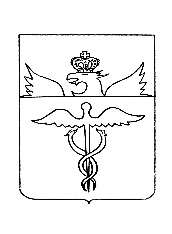 АдминистрацияБутурлиновского городского поселенияБутурлиновского муниципального районаВоронежской областиПостановлениеот 10.07.2020г.  № 354         г. Бутурлиновка         В соответствии  со статьями 264.1 и 264.2 Бюджетного кодекса Российской Федерации, администрация Бутурлиновского городского  поселенияПОСТАНОВЛЯЕТ:	1. Утвердить прилагаемый отчет об исполнении бюджета Бутурлиновского городского поселения Бутурлиновского муниципального района Воронежской области за 1 полугодие 2020 года.	2. Направить отчет об исполнении бюджета Бутурлиновского городского поселения Бутурлиновского муниципального района Воронежской области за 1 полугодие  2020 года в Совет народных депутатов Бутурлиновского городского поселения, Контрольно-счетную палату Бутурлиновского муниципального района.	  3. Опубликовать настоящее постановление в официальном периодическом печатном издании «Вестник муниципальных правовых актов Бутурлиновского городского поселения Бутурлиновского муниципального района Воронежской области» и разместить в информационно-телекоммуникационной сети «Интернет» на официальном сайте органов местного самоуправления Бутурлиновского городского поселения Бутурлиновского муниципального района Воронежской области.	4.   Контроль за исполнением настоящего постановления оставляю за собой.Глава администрации Бутурлиновского  городского поселения                                                                    А.В. Головков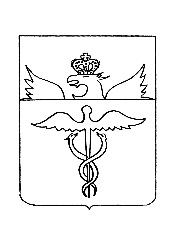 АдминистрацияБутурлиновского городского поселенияБутурлиновского муниципального районаВоронежской областиПостановлениеот 13.07.2020 г. № 355         г. БутурлиновкаО назначении аукционаВ соответствии со статьями 39.11, 39.12 Земельного кодекса Российской Федерации, Федеральным законом от 24.07.2007 № 209-ФЗ «О развитии малого и среднего предпринимательства в Российской Федерации», Уставом Бутурлиновского городского поселения Бутурлиновского муниципального района Воронежской области, Перечнем муниципального имущества, предназначенного для предоставления во владение и (или) в пользование субъектам малого и среднего предпринимательства и организациям, образующим инфраструктуру поддержки субъектов малого и среднего предпринимательства, утвержденным постановлением администрации Бутурлиновского городского поселения Бутурлиновского муниципального района Воронежской области от 24.08.2016 № 663 «Об утверждении перечня муниципального имущества», администрация Бутурлиновского городского поселенияПОСТАНОВЛЯЕТ:1. Провести 21 августа 2020 года в 10 час. 00 мин. в здании администрации Бутурлиновского городского поселения Бутурлиновского муниципального района Воронежской области по адресу: Воронежская область, Бутурлиновский район, город Бутурлиновка, пл. Воли, дом 1, аукцион, открытый по составу участников и форме подачи заявок, по продаже:Лот №1:- право на заключение договора аренды земельного участка с кадастровым номером 36:05:4303008:198, площадью 66021 кв.м, расположенного: Воронежская область, Бутурлиновский р-н, относящегося к категории земель - земли сельскохозяйственного назначения, с разрешенным использованием – для сельскохозяйственного использования, сроком на 10 лет;Лот №2:- право на заключение договора аренды земельного участка с кадастровым номером 36:05:4303008:205, площадью 62229 кв.м, расположенного: Воронежская область, р-н Бутурлиновский, относящегося к категории земель - земли сельскохозяйственного назначения, с разрешенным использованием – для сельскохозяйственного использования, сроком на 10 лет;Лот №3:- право на заключение договора аренды земельного участка с кадастровым номером 36:05:4208015:296, площадью 17220 кв.м, расположенного: Воронежская область, р-н Бутурлиновский, относящегося к категории земель - земли сельскохозяйственного назначения, с разрешенным использованием – для сельскохозяйственного использования (невостребованные зем.доли граждан), сроком на 10 лет;Лот №4:- право на заключение договора аренды земельного участка с кадастровым номером 36:05:4208014:375, площадью 88410 кв.м, расположенного: Воронежская область, р-н Бутурлиновский, относящегося к категории земель - земли сельскохозяйственного назначения, с разрешенным использованием – для сельскохозяйственного использования (невостребованные зем.доли граждан), сроком на 10 лет.2. Утвердить: 2.1. По Лоту №1:2.1.1. Начальную цену Лота №1 (ежегодный размер арендной платы), на основании отчета независимого оценщика №54-20-С от 25.05.2020 г., в размере 13000 (тринадцать тысяч) рублей 00 копеек.2.1.2. Величину задатка в размере 100% от начальной цены Лота №1 в размере 13000 (тринадцать тысяч) рублей 00 копеек.2.1.3. Величину повышения начальной цены (шаг аукциона) в размере 3% от начальной цены Лота №1 в размере 390 (триста девяносто) рублей 00 копеек.2.2. По Лоту №2:2.2.1. Начальную цену Лота №2 (ежегодный размер арендной платы), на основании отчета независимого оценщика №55-20-С от 25.05.2020 г., в размере 12000 (двенадцать тысяч) рублей 00 копеек.2.2.2. Величину задатка в размере 100% от начальной цены Лота №2 в размере 12000 (двенадцать тысяч) рублей 00 копеек.2.2.3. Величину повышения начальной цены (шаг аукциона) в размере 3% от начальной цены Лота №2 в размере 360 (триста шестьдесят) рублей 00 копеек.2.3. По Лоту №3:2.3.1. Начальную цену Лота №3 (ежегодный размер арендной платы), на основании отчета независимого оценщика №57-20-С от 25.05.2020 г., в размере 2000 (две тысячи) рублей 00 копеек.2.3.2. Величину задатка в размере 100% от начальной цены Лота №3 в размере 2000 (две тысячи) рублей 00 копеек.2.3.3. Величину повышения начальной цены (шаг аукциона) в размере 3% от начальной цены Лота №3 в размере 60 (шестьдесят) рублей 00 копеек.2.4. По Лоту №4:2.4.1. Начальную цену Лота №4 (ежегодный размер арендной платы), на основании отчета независимого оценщика №56-20-С от 25.05.2020 г., в размере 17000 (семнадцать тысяч) рублей 00 копеек.2.4.2. Величину задатка в размере 100% от начальной цены Лота №4 в размере 17000 (семнадцать тысяч) рублей 00 копеек.2.4.3. Величину повышения начальной цены (шаг аукциона) в размере 3% от начальной цены Лота №4 в размере 510 (пятьсот десять) рублей 00 копеек.2.5. Срок подачи заявок на участие в аукционе: с 20.07.2020 года по 14.08.2020 года (включительно), заявки принимаются по адресу: Воронежская область, Бутурлиновский район, город Бутурлиновка, пл. Воли, дом 1, с 8 час. 00 мин. до 17 час.00 мин (кроме субботы и воскресенья).2.6. Место и дата подписания протокола о рассмотрении заявок на участие в аукционе: Воронежская область, Бутурлиновский район, город Бутурлиновка, пл. Воли, дом 1, 19 августа 2020 года.2.7. Место и дата подведения итогов аукциона: Воронежская область, Бутурлиновский район, город Бутурлиновка, пл. Воли, дом 1, 21 августа 2020 года.3. Участниками аукциона могут являться только субъекты малого и среднего предпринимательства, за исключением субъектов малого и среднего предпринимательства, в отношении которых не может оказываться поддержка в соответствии с частью 3 статьи 14 Федерального закона «О развитии малого и среднего предпринимательства в Российской Федерации».4. Опубликовать извещение о проведении аукциона на официальном сайте Российской Федерации для размещения информации о проведении торгов - www.torgi.gov.ru, на официальном сайте органов местного самоуправления Бутурлиновского городского поселения Бутурлиновского муниципального района Воронежской области https://buturlin-gorod.ru, в официальном периодическом печатном издании «Вестник муниципальных правовых актов Бутурлиновского городского поселения Бутурлиновского муниципального района Воронежской области».5. Контроль за исполнением настоящего постановления возложить на заместителя главы администрации Бутурлиновского городского поселения   Е.Н. Буткова.Глава администрации Бутурлиновского городского поселения                                                                           А.В. ГоловковИнформационное сообщениеАдминистрация Бутурлиновского городского поселения Бутурлиновского муниципального района Воронежской области сообщает о проведении 21 августа 2020 года в 10 час. 00 мин. аукциона, открытого по составу участников и по форме подачи заявок.Основание проведения аукциона – постановление администрации Бутурлиновского городского поселения Бутурлиновского муниципального района Воронежской области от 13.07.2020 г. № 355.Организатор аукциона – администрация Бутурлиновского городского поселения Бутурлиновского муниципального района Воронежской области.Собственник земельных участков – муниципальное образование Бутурлиновское городское поселение Бутурлиновского муниципального района Воронежской области.Земельные участки включены в Перечень муниципального имущества, предназначенного для предоставления во владение и (или) в пользование субъектам малого и среднего предпринимательства и организациям, образующим инфраструктуру поддержки субъектов малого и среднего предпринимательства, утвержденный постановлением администрации Бутурлиновского городского поселения Бутурлиновского муниципального района Воронежской области от 24.08.2016 г. №663 «Об утверждении перечня муниципального имущества».Дата начала приема заявок на участие в аукционе – 20.07.2020 г.Дата окончания приема заявок на участие в аукционе – 14.08.2020 г.Время и место приема заявок по рабочим дням с 20.07.2020г. по 14.08.2020г. (включительно) с 8.00 до 17.00 по адресу: Воронежская область, Бутурлиновский район, город Бутурлиновка, пл. Воли, дом 1, (кроме субботы и воскресенья), телефон (47361) 2-59-89. Дата, время и место определения участников аукциона – 19.08.2020 года в 10 час. 00 мин. по московскому времени по адресу: Воронежская область, Бутурлиновский район, город Бутурлиновка, пл. Воли, дом 1.Дата, время и место проведения аукциона (дата подведения итогов аукциона) – 21 августа 2020 г. в 10.00 по московскому времени по адресу: Воронежская область, Бутурлиновский район, город Бутурлиновка, пл. Воли, дом 1.Дата, время и порядок проведения осмотра земельного участка устанавливается Организатором аукциона на основании поступивших заявок от заинтересованных лиц, при условии поступления данных заявок не позднее, чем за 3 дня до даты окончания приема заявок на участие в аукционе. Сведения о предмете аукционаПредмет аукциона: Лот №1:- право на заключение договора аренды земельного участка с кадастровым номером 36:05:4303008:198, площадью 66021 кв.м, расположенного: Воронежская область, Бутурлиновский р-н, относящегося к категории земель - земли сельскохозяйственного назначения, с разрешенным использованием – для сельскохозяйственного использования, сроком на 10 лет.Начальная цена лота (ежегодный размер арендной платы) – 13000 рублей.  Шаг аукциона – 390 рублей.  Сумма задатка – 13000 рублей.Лот №2:- право на заключение договора аренды земельного участка с кадастровым номером 36:05:4303008:205, площадью 62229 кв.м, расположенного: Воронежская область, р-н Бутурлиновский, относящегося к категории земель - земли сельскохозяйственного назначения, с разрешенным использованием – для сельскохозяйственного использования, сроком на 10 лет.Начальная цена лота (ежегодный размер арендной платы) – 12000 рублей.  Шаг аукциона – 360 рублей.  Сумма задатка – 12000 рублей.Лот №3:- право на заключение договора аренды земельного участка с кадастровым номером 36:05:4208015:296, площадью 17220 кв.м, расположенного: Воронежская область, р-н Бутурлиновский, относящегося к категории земель - земли сельскохозяйственного назначения, с разрешенным использованием – для сельскохозяйственного использования (невостребованные зем.доли граждан), сроком на 10 лет.Начальная цена лота (ежегодный размер арендной платы) – 2000 рублей.  Шаг аукциона – 60 рублей.  Сумма задатка – 2000 рублей.Лот №4:- право на заключение договора аренды земельного участка с кадастровым номером 36:05:4208014:375, площадью 88410 кв.м, расположенного: Воронежская область, р-н Бутурлиновский, относящегося к категории земель - земли сельскохозяйственного назначения, с разрешенным использованием – для сельскохозяйственного использования (невостребованные зем.доли граждан), сроком на 10 лет.Начальная цена лота (ежегодный размер арендной платы) – 17000 рублей.  Шаг аукциона – 510 рублей.  Сумма задатка – 17000 рублей.Обременения использования земельных участков или ограничения их использования:Лот №1 - Земельный участок полностью расположен в границах зоны с реестровым номером 36:05-6.131 от 22.05.2018, индивидуальное обозначение: -, дата решения: 27.01.2014, номер решения: 63, наименование ОГВ/ОМСУ: Правительство Воронежской области. Сведения об ограничениях права на объект недвижимости, обременениях данного объекта, не зарегистрированных в реестре прав, ограничений прав и обременений недвижимого имущества: Вид ограничения (обременения): Ограничения прав на земельный участок, предусмотренные статьями 56, 56.1 Земельного кодекса Российской Федерации; Срок действия: c 15.01.2020; Реквизиты документа-основания: Постановление Правительства Воронежской области от 27.01.2014 № 63 «Об утверждении Положения о государственном комплексном природном заказнике областного значения «Великоархангельский» выдан: Правительство Воронежской области; Землеустроительное дело от 01.09.2017 № - выдан: -; Доверенность от 23.01.2018 № 17-01-13/и-339 выдан: Правительство Воронежской области; описание местоположения границ зон с особыми условиями использования территории от 20.11.2017 № б/н выдан: ООО "Геоспектр".Лот №2 - земельный участок полностью расположен в границах зоны с реестровым номером 36:05-6.131 от 22.05.2018, индивидуальное обозначение: -, дата решения: 27.01.2014, номер решения: 63, наименование ОГВ/ОМСУ: Правительство Воронежской области. Сведения об ограничениях права на объект недвижимости, обременениях данного объекта, не зарегистрированных в реестре прав, ограничений прав и обременений недвижимого имущества: Вид ограничения (обременения): Ограничения прав на земельный участок, предусмотренные статьями 56, 56.1 Земельного кодекса Российской Федерации; Срок действия: c 15.01.2020; Реквизиты документа-основания: Постановление Правительства Воронежской области от 27.01.2014 № 63 выдан: Правительство Воронежской области; Землеустроительное дело от 01.09.2017 № - выдан: -; Доверенность от 23.01.2018 № 17-01-13/и-339 выдан: Правительство Воронежской области; описание местоположения границ зон с особыми условиями использования территории от 20.11.2017 № б/н выдан: ООО "Геоспектр".Лот №3 - Обременений использования земельного  участка или ограничения его  использования нет.Лот №4 - Обременений использования земельного  участка или ограничения его  использования нет.С иными сведениями о земельных участках претенденты могут ознакомиться по месту приема заявок.Условия участия в аукционе1. Общие условия:Участники аукциона: участниками аукциона могут являться только субъекты малого и среднего предпринимательства, за исключением субъектов малого и среднего предпринимательства, в отношении которых не может оказываться поддержка в соответствии с частью 3 статьи 14 Федерального закона от 24 июля 2007 года № 209-ФЗ «О развитии малого и среднего предпринимательства в Российской Федерации».Лицо, желающее участвовать в аукционе (далее - претендент), обязано осуществить следующие действия:- лично или через своего представителя подать письменную заявку одновременно с полным комплектом требуемых для участия в аукционе документов (заявители декларируют свою принадлежность к субъектам МСП путем представления в форме документа на бумажном носителе или в электронном виде сведений из Единого реестра субъектов малого и среднего предпринимательства либо заявляют о своем соответствии условиям отнесения к субъектам МСП в силу п. 5 ст. 4 Федерального закона N 209-ФЗ (для вновь созданных субъектов МСП) (ст. 39.12 ЗК РФ).Порядок внесения задатка и его возвратаЗадаток вносится в валюте Российской Федерации на счет Организатора аукциона по следующим реквизитам: расчетный счет 40302810620073000115 в отделении Воронеж, г. Воронеж, БИК 042007001, ИНН 3605002908, КПП 360501001, УФК по Воронежской области (администрация Бутурлиновского городского поселения Бутурлиновского муниципального района Воронежской области л/с 05313001970), ОКТМО 20608101, с указанием — задаток за участие в аукционе 21.08. 2020 г. лот №__.Задаток вносится единым платежом.Документом, подтверждающим поступление задатка на счет Организатора аукциона, является выписка с этого счета.Задаток возвращается претенденту в следующих случаях и порядке:- в случае отказа Организатора аукциона от проведения аукциона, задаток возвращается претенденту в течение трех дней со дня принятия решения об отказе в проведении аукциона; - в случае отзыва заявки претендентом до окончания срока приема заявок задаток возвращается претенденту в течение трех рабочих дней со дня поступления Организатору аукциона отзыва заявки; - в случае если претендент не допущен к участию в аукционе, задаток возвращается в течение трех рабочих дней со дня оформления протокола рассмотрения заявок на участие в аукционе; - в случаях отзыва заявки претендентом позднее даты окончания приема заявок, а также, если участник аукциона не признан победителем, задаток возвращается в течение трех рабочих дней с даты подписания протокола о результатах аукциона; - в случае признания аукциона не состоявшимся организатор торгов в течение 3 рабочих дней со дня подписания протокола о результатах аукциона возвращает внесенный участниками несостоявшегося аукциона задаток. - в случае если победитель аукциона уклонился от подписания протокола о результатах аукциона, заключения договора аренды (купли-продажи) земельного участка, то внесенный победителем аукциона задаток ему не возвращается. Порядок подачи заявок на участие в аукционеОдно лицо имеет право подать только одну заявку на участие в аукционе по каждому лоту.Заявки подаются, начиная с даты начала приема заявок до даты окончания приема заявок, указанных в настоящем извещении, путем вручения их Организатору аукциона.Заявка, поступившая по истечении срока ее приема, вместе с документами по описи, на которой делается отметка об отказе в принятии документов с указанием причины отказа, возвращается в день ее поступления претенденту или его уполномоченному представителю под расписку.Заявка считается принятой Организатором аукциона, если ей присвоен регистрационный номер, о чем на заявке делается соответствующая отметка.Заявки подаются и принимаются одновременно с полным комплектом требуемых для участия в аукционе документов.Заявитель имеет право отозвать принятую организатором аукциона заявку до дня окончания срока приема заявок, уведомив об этом в письменной форме организатора аукциона. Перечень документов, представляемых претендентами для участия в аукционе1) заявка на участие в аукционе по установленной в извещении о проведении аукциона форме с указанием банковских реквизитов счета для возврата задатка;2) копии документов, удостоверяющих личность заявителя (для граждан);3) заявители декларируют свою принадлежность к субъектам МСП путем представления в форме документа на бумажном носителе или в электронном виде сведений из Единого реестра субъектов малого и среднего предпринимательства либо заявляют о своем соответствии условиям отнесения к субъектам МСП в силу п. 5 ст. 4 Федерального закона N 209-ФЗ (для вновь созданных субъектов МСП) (ст. 39.12 ЗК РФ).4) надлежащим образом заверенный перевод на русский язык документов о государственной регистрации юридического лица в соответствии с законодательством иностранного государства в случае, если заявителем является иностранное юридическое лицо;5) документы, подтверждающие внесение задатка (представление документов, подтверждающих внесение задатка, признается заключением соглашения о задатке).Указанные документы в части их оформления и содержания должны соответствовать требованиям законодательства Российской Федерации.Порядок определения участников аукционаВ указанный в настоящем извещении день определения участников аукциона Организатор аукциона рассматривает заявки и документы претендентов и устанавливает факт поступления от претендентов задатков на основании выписки (выписок) с соответствующего счета. По результатам рассмотрения заявок и документов Организатор аукциона принимает решение о признании претендентов участниками аукциона и о допуске к участию в аукционе.Претендент не допускается к участию в аукционе по следующим основаниям:1) непредставление необходимых для участия в аукционе документов или представление недостоверных сведений;2) непоступление задатка на дату рассмотрения заявок на участие в аукционе;3) подача заявки на участие в аукционе лицом, которое в соответствии с настоящим Кодексом и другими федеральными законами не имеет права быть участником конкретного аукциона, покупателем земельного участка или приобрести земельный участок в аренду;4) наличие сведений о заявителе в реестре недобросовестных участников аукциона. Претендент, допущенный к участию в аукционе, приобретает статус участника аукциона с момента оформления Организатором аукциона протокола рассмотрения заявок.В случае, если на основании результатов рассмотрения заявок на участие в аукционе принято решение об отказе в допуске к участию в аукционе всех заявителей или о допуске к участию в аукционе и признании участником аукциона только одного заявителя, аукцион признается несостоявшимся.В случае, если аукцион признан несостоявшимся и только один заявитель признан участником аукциона, организатор торгов в течение десяти дней со дня подписания протокола рассмотрения заявок направляет заявителю три экземпляра подписанного проекта договора аренды (купли-продажи)  земельного участка. При этом договор аренды (купли-продажи)  земельного участка заключается по начальной цене предмета аукциона.В случае, если по окончании срока подачи заявок на участие в аукционе подана только одна заявка на участие в аукционе или не подано ни одной заявки на участие в аукционе, аукцион признается несостоявшимся. Если единственная заявка на участие в аукционе и заявитель, подавший указанную заявку, соответствуют всем требованиям и указанным в извещении о проведении аукциона условиям аукциона, организатор торгов в течение десяти дней со дня рассмотрения указанной заявки направляет заявителю три экземпляра подписанного проекта  договора аренды (купли-продажи) земельного участка. При этом договор аренды (купли-продажи) земельного участка заключается по начальной цене предмета аукциона.В этих случаях договор аренды (купли-продажи) земельного участка заключается в срок не ранее 10 дней со дня размещения протокола рассмотрения заявок на участие в аукционе на официальном сайте и не позднее 30 дней со дня направления заявителю проекта договора аренды (купли-продажи) земельного участка.Порядок проведения аукциона, порядок определения победителя аукционаАукцион проводится в указанном в настоящем извещении месте, в соответствующие день и час. При проведении аукциона Организатор аукциона вправе осуществлять фотосъемку, аудио- и видеозапись. Аукцион ведет аукционист. Аукцион начинается с оглашения аукционистом наименования, основных характеристик, начальной цены лота, "шага аукциона", который является неизменным в течение всего аукциона, и порядка проведения аукциона. Участникам аукциона выдаются пронумерованные билеты, которые они поднимают после оглашения аукционистом начальной цены лота и каждой очередной цены в случае, если участники аукциона готовы купить лот в соответствии с этой ценой. Каждую последующую цену аукционист назначает путем увеличения текущей цены на "шаг аукциона". После объявления очередной цены аукционист называет номер билета участника аукциона, который первым поднял билет, и указывает на этого участника аукциона. Затем аукционист объявляет следующую цену в соответствии с "шагом аукциона". При отсутствии участников аукциона, готовых купить лот в соответствии с названной аукционистом ценой, аукционист повторяет эту цену 3 раза.Если после троекратного объявления очередной цены ни один из участников аукциона не поднял билет, аукцион завершается. Победителем аукциона признается тот участник аукциона, номер билета которого был назван аукционистом последним. По завершении аукциона аукционист объявляет о продаже лота, называет цену проданного лота и номер билета победителя аукциона.Результаты аукциона оформляются протоколом о результатах аукциона, который является документом, удостоверяющим право победителя на заключение договора аренды (купли-продажи) земельного участка. В срок не позднее 30 дней со дня составления протокола о результатах аукциона победитель подписывает в администрации Бутурлиновского муниципального района договор аренды (купли-продажи) земельного участка. Задаток, внесенный лицом, признанным победителем аукциона, засчитывается в счет арендной платы за него. Организатор торгов вправе отказаться от проведения аукциона, не позднее, чем за 3 дня до 21.08.2020г.Аукцион признается несостоявшимся в случае, если:- в аукционе участвовало менее двух участников; - после троекратного объявления начальной цены лота ни один из участников не поднял билет; - победитель аукциона уклонился от подписания протокола о результатах аукциона, заключения договора аренды (купли-продажи) земельного участка. Все иные вопросы, касающиеся проведения аукциона, не нашедшие отражения в настоящем извещении, регулируются действующим законодательством Российской Федерации.1Постановление администрации Бутурлиновского городского поселения от 10.07.2020 года № 354 «Об утверждении отчета об исполнении бюджета Бутурлиновского городского поселения Бутурлиновского муниципального района Воронежской области за 1 полугодие 2020 года»2Постановление администрации Бутурлиновского городского поселения от 13.07.2020 года № 355 «О назначении аукциона»3Информационное сообщение о назначении аукционаОб утверждении отчета об исполнении бюджета Бутурлиновского городского поселения Бутурлиновского муниципального района Воронежской области за 1 полугодие  2020 года                                                                                                 Утвержден                                                                                               Утвержден                                                                                               Утвержден                                                                                               Утвержден                                                                                               Утвержден                                                                                               Утвержден                                                                                               Утвержден                                                                                               Утвержден                                                                                     постановлением администрации                                                                                     постановлением администрации                                                                                     постановлением администрации                                                                                     постановлением администрации                                                                                     постановлением администрации                                                                                     постановлением администрации                                                                                     постановлением администрации                                                                                     постановлением администрации                                                                                     Бутурлиновского городского поселения                                                                                     Бутурлиновского городского поселения                                                                                     Бутурлиновского городского поселения                                                                                     Бутурлиновского городского поселения                                                                                     Бутурлиновского городского поселения                                                                                     Бутурлиновского городского поселения                                                                                     Бутурлиновского городского поселения                                                                                     Бутурлиновского городского поселения     от 10.07.2020 г. № 354     от 10.07.2020 г. № 354     от 10.07.2020 г. № 354     от 10.07.2020 г. № 354     от 10.07.2020 г. № 354     от 10.07.2020 г. № 354Отчет    об   исполнении   бюджетаОтчет    об   исполнении   бюджетана 01 июля 2020 годана 01 июля 2020 годаКОДЫКОДЫФорма по ОКУДФорма по ОКУД05031170503117ДатаДата01.07.2020 г01.07.2020 гпо ОКПОпо ОКПО3402733534027335Наименование финансового органа:    Администрация Бутурлиновского городского поселенияНаименование финансового органа:    Администрация Бутурлиновского городского поселенияНаименование финансового органа:    Администрация Бутурлиновского городского поселенияНаименование финансового органа:    Администрация Бутурлиновского городского поселенияНаименование финансового органа:    Администрация Бутурлиновского городского поселенияГлава по БКГлава по БК914914Наименование публично-правового образования:          Бутурлиновское городское поселение Наименование публично-правового образования:          Бутурлиновское городское поселение Наименование публично-правового образования:          Бутурлиновское городское поселение Наименование публично-правового образования:          Бутурлиновское городское поселение Наименование публично-правового образования:          Бутурлиновское городское поселение по ОКТМОпо ОКТМО2060810120608101Периодичность: квартальнаяПериодичность: квартальнаяПериодичность: квартальнаяЕдиница измерения: руб.Единица измерения: руб.Единица измерения: руб.3833831. Доходы бюджета1. Доходы бюджета1. Доходы бюджета1. Доходы бюджетаКод дохода по бюджетной классификацииНаименование показателяНаименование показателяУтвержденные бюджетные назначения Утвержденные бюджетные назначения  Исполнено ИсполненоНеисполненные   назначения Неисполненные   назначения 000 8 50 00000 00 0000 000Доходы бюджета - ИТОГОДоходы бюджета - ИТОГО324 176 301,69324 176 301,6947 306 968,9347 306 968,93276 869 332,76276 869 332,76000 1 00 00000 00 0000 000НАЛОГОВЫЕ  И  НЕНАЛОГОВЫЕ  ДОХОДЫНАЛОГОВЫЕ  И  НЕНАЛОГОВЫЕ  ДОХОДЫ84 063 000,0084 063 000,0040 001 996,3940 001 996,3944 061 003,6144 061 003,61000 1 01 000000 00 0000 000Налоги на прибыль, доходыНалоги на прибыль, доходы26 000 000,0026 000 000,0014 098 863,0514 098 863,0511 901 136,9511 901 136,95000 1 01 02000 01 0000 110Налог на доходы  физических лицНалог на доходы  физических лиц26 000 000,0026 000 000,0014 098 863,0514 098 863,0511 901 136,9511 901 136,95000 1 01 02010 01 0000 110налог на доходы физических лиц с доходов,источником которых является налоговый агент, за исключением доходов, в отношении которых исчисление и уплата налога осуществляются в соответствии со статьями 227, 227.1 и 228 Налогового кодекса Российской Федерацииналог на доходы физических лиц с доходов,источником которых является налоговый агент, за исключением доходов, в отношении которых исчисление и уплата налога осуществляются в соответствии со статьями 227, 227.1 и 228 Налогового кодекса Российской Федерации25 922 000,0025 922 000,0014 014 782,8214 014 782,8211 907 217,1811 907 217,18000 1 01 02020 01 0000 110налог на доходы физических лиц с доходов, полученных от осуществления деятельности физическими лицами, зарегистрированными в качестве индивидуальных предпринимателей, нотариусов, занимающихся частной практикой, адвокатов, учредивших адвокатские кабинеты, и других лиц, занимающихся частной практикой в соответствии со статьей 227 Налогового кодекса Российской  Федерацииналог на доходы физических лиц с доходов, полученных от осуществления деятельности физическими лицами, зарегистрированными в качестве индивидуальных предпринимателей, нотариусов, занимающихся частной практикой, адвокатов, учредивших адвокатские кабинеты, и других лиц, занимающихся частной практикой в соответствии со статьей 227 Налогового кодекса Российской  Федерации40 000,0040 000,0027 496,5127 496,5112 503,4912 503,49000 1 01 02030 01 0000 110налог на доходы физических лиц с доходов,полученных физическими лицами в соответствии со статьей 228 Налогового кодекса Российской Федерацииналог на доходы физических лиц с доходов,полученных физическими лицами в соответствии со статьей 228 Налогового кодекса Российской Федерации38 000,0038 000,0056 583,7256 583,72-18 583,72-18 583,72000 1 03 00000 00 0000 000 Налоги на товары (работы, услуги), реализуемые на территории Российской ФедерацииНалоги на товары (работы, услуги), реализуемые на территории Российской Федерации4 200 000,004 200 000,001 973 593,881 973 593,882 226 406,122 226 406,12000 1 03 02000 01 0000 110 Акцизы по подакцизным товарам (продукции), производимым на территории Российской ФедерацииАкцизы по подакцизным товарам (продукции), производимым на территории Российской Федерации4 200 000,004 200 000,001 973 593,881 973 593,882 226 406,122 226 406,12000 1 03 02230 01 0000 110 Доходы от уплаты акцизов на дизельное топливо, подлежащие распределению между бюджетами субъектов Российской Федерации и местными бюджетами с учетом установленных дифференцированных нормативов отчислений в местные бюджетыДоходы от уплаты акцизов на дизельное топливо, подлежащие распределению между бюджетами субъектов Российской Федерации и местными бюджетами с учетом установленных дифференцированных нормативов отчислений в местные бюджеты1 633 800,001 633 800,00935 050,85935 050,85698 749,15698 749,15000 1 03 02240 01 0000 110 Доходы от уплаты акцизов на моторные масла для дизельных и (или) карбюраторных (инжекторных) двигателей, подлежащие распределению между бюджетами субъектов Российской Федерации и местными бюджетами с учетом установленных дифференцированных нормативов отчислений в местные бюджетыДоходы от уплаты акцизов на моторные масла для дизельных и (или) карбюраторных (инжекторных) двигателей, подлежащие распределению между бюджетами субъектов Российской Федерации и местными бюджетами с учетом установленных дифференцированных нормативов отчислений в местные бюджеты12 600,0012 600,006 117,856 117,856 482,156 482,15000 1 03 02250 01 0000 110 Доходы от уплаты акцизов на автомобильный бензин, подлежащие распределению между бюджетами субъектов Российской Федерации и местными бюджетами с учетом установленных дифференцированных нормативов отчислений в местные бюджетыДоходы от уплаты акцизов на автомобильный бензин, подлежащие распределению между бюджетами субъектов Российской Федерации и местными бюджетами с учетом установленных дифференцированных нормативов отчислений в местные бюджеты2 553 600,002 553 600,001 218 532,481 218 532,481 335 067,521 335 067,52000 1 03 02260 01 0000 110 Доходы от уплаты акцизов на прямогонный бензин, подлежащие распределению между бюджетами субъектов Российской Федерации и местными бюджетами с учетом установленных дифференцированных нормативов отчислений в местные бюджетыДоходы от уплаты акцизов на прямогонный бензин, подлежащие распределению между бюджетами субъектов Российской Федерации и местными бюджетами с учетом установленных дифференцированных нормативов отчислений в местные бюджеты0,000,00-186 107,30-186 107,30186 107,30186 107,30000 1 05 00000 00 0000 000Налоги на совокупный доходНалоги на совокупный доход1 500 000,001 500 000,001 209 992,001 209 992,00290 008,00290 008,00000 1 05 03000 01 0000 110единый сельскохозяйственный налогединый сельскохозяйственный налог1 500 000,001 500 000,001 209 992,001 209 992,00290 008,00290 008,00000 1 05 03010 01 0000 110единый сельскохозяйственный налогединый сельскохозяйственный налог1 500 000,001 500 000,001 209 992,001 209 992,00290 008,00290 008,00000 1 06 00000 00 0000 000Налоги на имуществоНалоги на имущество41 000 000,0041 000 000,0015 087 757,4315 087 757,4325 912 242,5725 912 242,57000 1 06 01000 00 0000 110Налог на имущество физических лицНалог на имущество физических лиц5 000 000,005 000 000,00250 326,56250 326,564 749 673,444 749 673,44000 1 06 01030 13 0000 110налог на имущество физических лиц, взимаемый по ставкам, применяемым к объектам налогообложения, расположенным в границах городских  поселенийналог на имущество физических лиц, взимаемый по ставкам, применяемым к объектам налогообложения, расположенным в границах городских  поселений5 000 000,005 000 000,00250 326,56250 326,564 749 673,444 749 673,44000 1 06 06000 00 0000 110Земельный налогЗемельный налог36 000 000,0036 000 000,0014 837 430,8714 837 430,8721 162 569,1321 162 569,13000 1 06 06030 03 0000 110земельный налог с организацийземельный налог с организаций22 000 000,0022 000 000,0013 769 696,5713 769 696,578 230 303,438 230 303,43000 1 06 06033 13 0000 110земельный налог с организаций, обладающих земельным участком, расположенным в границах городских поселенийземельный налог с организаций, обладающих земельным участком, расположенным в границах городских поселений22 000 000,0022 000 000,0013 769 696,5713 769 696,578 230 303,438 230 303,43000 1 06 06040 00 0000 110земельный налог с физических лицземельный налог с физических лиц14 000 000,0014 000 000,001 067 734,301 067 734,3012 932 265,7012 932 265,70000 1 06 06043 13 0000 110земельный налог с физических лиц, обладающих земельным участком, расположенным в границах городских поселенийземельный налог с физических лиц, обладающих земельным участком, расположенным в границах городских поселений14 000 000,0014 000 000,001 067 734,301 067 734,3012 932 265,7012 932 265,70000 1 11 00000 00 0000 000Доходы от использования имущества, находящегося в государственной и муниципальной собственностиДоходы от использования имущества, находящегося в государственной и муниципальной собственности10 971 000,0010 971 000,007 228 215,087 228 215,083 742 784,923 742 784,92000 1 11 05000 00 0000 120Доходы, получаемые в виде арендной либо иной платы за передачу в возмездное пользование государственного и муниципального имущества (за исключением имущества бюджетных и автономных учреждений, а также имущества государственных и муниципальных унитарных предприятий, в том числе казенных)Доходы, получаемые в виде арендной либо иной платы за передачу в возмездное пользование государственного и муниципального имущества (за исключением имущества бюджетных и автономных учреждений, а также имущества государственных и муниципальных унитарных предприятий, в том числе казенных)10 965 000,0010 965 000,007 115 693,287 115 693,283 849 306,723 849 306,72000 1 11 05010 00 0000 120доходы, получаемые в виде арендной платы за земельные участки, государственная собственность на которые не разграничена, а также средства от продажи права на заключение договоров аренды указанных земельных участков.    доходы, получаемые в виде арендной платы за земельные участки, государственная собственность на которые не разграничена, а также средства от продажи права на заключение договоров аренды указанных земельных участков.    10 100 000,0010 100 000,007 050 116,567 050 116,563 049 883,443 049 883,44000 1 11 05013 13 0000 120доходы, получаемые в виде арендной платы за земельные участки, государственная собственность на которые не разграничена и которые расположены в границах городских поселений, а также средства от продажи права на заключение договоров аренды указанных земельных участковдоходы, получаемые в виде арендной платы за земельные участки, государственная собственность на которые не разграничена и которые расположены в границах городских поселений, а также средства от продажи права на заключение договоров аренды указанных земельных участков10 100 000,0010 100 000,007 050 116,567 050 116,563 049 883,443 049 883,44000 1 11 05020 00 0000 120доходы, получаемые в виде арендной платы за земли после разграничения  государственной собственности на землю, а также средства от продажи права на заключение договоров аренды указанных земельных участков (за исключением земельных участков бюджетных и автономных учреждений)доходы, получаемые в виде арендной платы за земли после разграничения  государственной собственности на землю, а также средства от продажи права на заключение договоров аренды указанных земельных участков (за исключением земельных участков бюджетных и автономных учреждений)350 000,00350 000,0065 576,7265 576,72284 423,28284 423,28000 1 11 05025 13 0000 120доходы, получаемые в виде арендной платы, а также средства от продажи права на заключение договоров аренды  за земли, находящиеся в собственности городских  поселений   (за исключением земельных участков муниципальных бюджетных и автономных учреждений)доходы, получаемые в виде арендной платы, а также средства от продажи права на заключение договоров аренды  за земли, находящиеся в собственности городских  поселений   (за исключением земельных участков муниципальных бюджетных и автономных учреждений)350 000,00350 000,0065 576,7265 576,72284 423,28284 423,28000 1 11 05030 00 0000 120доходы от сдачи в аренду имущества, находящегося в оперативном управлении органов государственной власти, органов местного самоуправления, государственных внебюджетных Фондов и созданных ими учреждений (за исключением имущества бюджетных и автономных учреждений)доходы от сдачи в аренду имущества, находящегося в оперативном управлении органов государственной власти, органов местного самоуправления, государственных внебюджетных Фондов и созданных ими учреждений (за исключением имущества бюджетных и автономных учреждений)515 000,00515 000,000,000,00515 000,00515 000,00000 111 05035 13 0000 120доходы от сдачи в аренду имущества, находящегося в оперативном управлении органов управления городских поселений и созданных ими учреждений (за исключением имущества муниципальных бюджетных и автономных учреждений)доходы от сдачи в аренду имущества, находящегося в оперативном управлении органов управления городских поселений и созданных ими учреждений (за исключением имущества муниципальных бюджетных и автономных учреждений)515 000,00515 000,000,000,00515 000,00515 000,00000 111 05070 13 0000 120Доходы от сдачи в аренду имущества, составляющего государственную (муниципальную) казну (за исключением земельных участков)Доходы от сдачи в аренду имущества, составляющего государственную (муниципальную) казну (за исключением земельных участков)0,000,000,000,000,000,00000 111 05075 13 0000 120Доходы от сдачи в аренду имущества, составляющего государственную (муниципальную) казну (за исключением земельных участков)Доходы от сдачи в аренду имущества, составляющего государственную (муниципальную) казну (за исключением земельных участков)0,000,000,000,000,000,00000 1 11 07000 00 0000 120Платежи от государственных и муниципальных унитарных предприятийПлатежи от государственных и муниципальных унитарных предприятий6 000,006 000,000,000,006 000,006 000,00000 1 11 07010 00 0000 120Доходы от перечисления части прибыли государственных и муниципальных унитарных предприятий, остающейся после уплаты налогов и обязательных платежейДоходы от перечисления части прибыли государственных и муниципальных унитарных предприятий, остающейся после уплаты налогов и обязательных платежей6 000,006 000,000,000,006 000,006 000,00000 1 11 07015 13 0000 120Доходы от перечисления части прибыли  , остающейся после уплаты налогов и иных обязательных платежей муниципальных унитарных предприятий, созданных городскими поселениямиДоходы от перечисления части прибыли  , остающейся после уплаты налогов и иных обязательных платежей муниципальных унитарных предприятий, созданных городскими поселениями6 000,006 000,000,000,006 000,006 000,00000 1 11 09000 00 0000 120Прочие доходы от использования имущества и прав, находящихся в государственной и муниципальной собственности (за исключением имущества бюджетных и автономных учреждений, а также имущества государственных и муниципальных  унитарных предприятий, в том числе казенных)Прочие доходы от использования имущества и прав, находящихся в государственной и муниципальной собственности (за исключением имущества бюджетных и автономных учреждений, а также имущества государственных и муниципальных  унитарных предприятий, в том числе казенных)0,000,00112 521,80112 521,80-112 521,80-112 521,80000 1 11 09040 00 0000 120Прочие поступления  от использования имущества, находящегося в государственной и муниципальной собственности (за исключением имущества бюджетных и автономных учреждений, а также имущества государственных и муниципальных  унитарных предприятий, в том числе казенных)Прочие поступления  от использования имущества, находящегося в государственной и муниципальной собственности (за исключением имущества бюджетных и автономных учреждений, а также имущества государственных и муниципальных  унитарных предприятий, в том числе казенных)0,000,00112 521,80112 521,80-112 521,80-112 521,80000 1 11 09045 13 0000 120Прочие поступления  от использования имущества, находящегося в собственности городских поселений (за исключением имущества муниципальных  бюджетных и автономных учреждений, а также имущества  муниципальных  унитарных предприятий, в том числе казенных)Прочие поступления  от использования имущества, находящегося в собственности городских поселений (за исключением имущества муниципальных  бюджетных и автономных учреждений, а также имущества  муниципальных  унитарных предприятий, в том числе казенных)0,000,00112 521,80112 521,80-112 521,80-112 521,80000 1 13 00000 00 0000 000Доходы от оказания платных услуг (работ) и компенсации затрат государстваДоходы от оказания платных услуг (работ) и компенсации затрат государства92 000,0092 000,000,000,0092 000,0092 000,00000 1 13 01000 00 0000 130Доходы от оказания платных услуг (работ) Доходы от оказания платных услуг (работ) 92 000,0092 000,000,000,0092 000,0092 000,00000 1 13 01990 00 0000 130прочие доходы от оказания платных услуг (работ)прочие доходы от оказания платных услуг (работ)92 000,0092 000,000,000,0092 000,0092 000,00000 1 13 01995 13 0000 130прочие доходы от оказания платных услуг (работ) получателями средств бюджетов городских поселений прочие доходы от оказания платных услуг (работ) получателями средств бюджетов городских поселений 92 000,0092 000,000,000,0092 000,0092 000,00000 1 14 00000 00 0000 000Доходы от продажи материальных и нематериальных активовДоходы от продажи материальных и нематериальных активов0,000,0075 627,5475 627,54-75 627,54-75 627,54000 1 14 06000 00 0000 430доходы от продажи земельных участков, находящихся в государственной и муниципальной собственности доходы от продажи земельных участков, находящихся в государственной и муниципальной собственности 0,000,0075 627,5475 627,54-75 627,54-75 627,54000 1 14 06010 00 0000 430доходы от продажи земельных участков, государственная собственность на которые не разграниченадоходы от продажи земельных участков, государственная собственность на которые не разграничена0,000,0075 627,5475 627,54-75 627,54-75 627,54000 1 14 06013 13 0000 430доходы от продажи земельных  участков, государственная собственность на которые не разграничена и которые расположены в границах городских  поселенийдоходы от продажи земельных  участков, государственная собственность на которые не разграничена и которые расположены в границах городских  поселений0,000,0075 627,5475 627,54-75 627,54-75 627,54000 1 16 00000 00 0000 000Штрафы, санкции, возмещение ущербаШтрафы, санкции, возмещение ущерба0,000,0067 875,1967 875,19-67 875,19-67 875,19000 1 16 07010 00 0000 140Штрафы, неустойки, пени, уплаченные в случае просрочки исполнения поставщиком (подрядчиком, исполнителем) обязательств, предусмотренных муницпальным контрактом, заключенным муницпальным органом, казенным учреждением городского поселенияШтрафы, неустойки, пени, уплаченные в случае просрочки исполнения поставщиком (подрядчиком, исполнителем) обязательств, предусмотренных муницпальным контрактом, заключенным муницпальным органом, казенным учреждением городского поселения0,000,0017 125,0017 125,00-17 125,00-17 125,00000 1 16 07010 13 0000 140Штрафы, неустойки, пени, уплаченные в случае просрочки исполнения поставщиком (подрядчиком, исполнителем) обязательств, предусмотренных муницпальным контрактом, заключенным муницпальным органом, казенным учреждением городского поселенияШтрафы, неустойки, пени, уплаченные в случае просрочки исполнения поставщиком (подрядчиком, исполнителем) обязательств, предусмотренных муницпальным контрактом, заключенным муницпальным органом, казенным учреждением городского поселения0,000,0017 125,0017 125,00-17 125,00-17 125,00000 1 16 07090 00 0000 140Иные штрафы, неустойки, пени, уплаченные в соответствии с законом или договором в случае неисполнения или ненадлежащего исполнения обязательств перед муниципальным органом,  (муницпальным  казенным учреждением) городского поселенияИные штрафы, неустойки, пени, уплаченные в соответствии с законом или договором в случае неисполнения или ненадлежащего исполнения обязательств перед муниципальным органом,  (муницпальным  казенным учреждением) городского поселения0,000,0013 000,0013 000,00-13 000,00-13 000,00000 1 16 07090 13 0000 140Иные штрафы, неустойки, пени, уплаченные в соответствии с законом или договором в случае неисполнения или ненадлежащего исполнения обязательств перед муниципальным органом,  (муницпальным  казенным учреждением) городского поселенияИные штрафы, неустойки, пени, уплаченные в соответствии с законом или договором в случае неисполнения или ненадлежащего исполнения обязательств перед муниципальным органом,  (муницпальным  казенным учреждением) городского поселения0,000,0013 000,0013 000,00-13 000,00-13 000,00000 1 16 10030 00 0000 140Платежи по искам о возмещении ущерба, а также платежи, уплачиваемые при добровольном возмещении ущерба, причиненного муницпальному имуществу городского поселения Платежи по искам о возмещении ущерба, а также платежи, уплачиваемые при добровольном возмещении ущерба, причиненного муницпальному имуществу городского поселения 0,000,0037 750,1937 750,19-37 750,19-37 750,19000 1 16 10031 13 0000 140Возмещение ущерба при возникновении страховых случаев, когда выгодоприобретателями выступабт получатели средств бюджета городского поселенияВозмещение ущерба при возникновении страховых случаев, когда выгодоприобретателями выступабт получатели средств бюджета городского поселения0,000,0037 750,1937 750,19-37 750,19-37 750,19000 1 17 00000 00 0000 000Прочие неналоговые доходыПрочие неналоговые доходы300 000,00300 000,00260 072,22260 072,2239 927,7839 927,78000 1 17 05000 00 0000 180прочие неналоговые доходыпрочие неналоговые доходы300 000,00300 000,00260 072,22260 072,2239 927,7839 927,78000 1 17 05050 13 0000 180прочие неналоговые доходы бюджетов городских поселенийпрочие неналоговые доходы бюджетов городских поселений300 000,00300 000,00260 072,22260 072,2239 927,7839 927,78000 2 00 00000 00 0000 000Безвозмездные поступления Безвозмездные поступления 240 113 301,69240 113 301,697 304 972,547 304 972,54232 808 329,15232 808 329,15000 2 02 00000 00 0000 000Безвозмездные поступления от других бюджетов бюджетной системы Российской ФедерацииБезвозмездные поступления от других бюджетов бюджетной системы Российской Федерации240 103 301,69240 103 301,697 033 972,547 033 972,54233 069 329,15233 069 329,15000 2 02 15000 00 0000 151 дотации бюджетам субъектов Российской Федерации и муниципальных образованийдотации бюджетам субъектов Российской Федерации и муниципальных образований2 671 000,002 671 000,001 335 480,001 335 480,001 335 520,001 335 520,00000 2 02 15001 00 0000 151 дотации на выравнивание бюджетной обеспеченностидотации на выравнивание бюджетной обеспеченности2 671 000,002 671 000,001 335 480,001 335 480,001 335 520,001 335 520,00000 2 02 15001 13 0000 151дотации бюджетам городских поселений на выравнивание бюджетной обеспеченностидотации бюджетам городских поселений на выравнивание бюджетной обеспеченности2 671 000,002 671 000,001 335 480,001 335 480,001 335 520,001 335 520,00000 2 02 20000 00 0000 151 Субсидии бюджетам бюджетной системы Российской Федерации (межбюджетные субсидии)Субсидии бюджетам бюджетной системы Российской Федерации (межбюджетные субсидии)88 530 000,0088 530 000,001 832 990,001 832 990,0086 697 010,0086 697 010,00000 2 02 25555 00 0000 151 Субсидии бюджетам на софинансирование капитальных вложений в объекты государственной (муниципальной) собственностиСубсидии бюджетам на софинансирование капитальных вложений в объекты государственной (муниципальной) собственности51 100 000,0051 100 000,000,000,0051 100 000,0051 100 000,00000 2 02 25555 13 0000 151 Субсидии бюджетам городских поселений на реализацию программ формирования современной городской средыСубсидии бюджетам городских поселений на реализацию программ формирования современной городской среды51 100 000,0051 100 000,000,000,0051 100 000,0051 100 000,00000 2 02 29999 00 0000 151  прочие субсидии  прочие субсидии 37 430 000,0037 430 000,001 832 990,001 832 990,0035 597 010,0035 597 010,00000 2 02 29999 13 0000 151  прочие субсидии бюджетам городских поселений прочие субсидии бюджетам городских поселений37 430 000,0037 430 000,001 832 990,001 832 990,0035 597 010,0035 597 010,00000 2 02 40000 00 0000 151 Иные межбюджетные трансфертыИные межбюджетные трансферты148 902 301,69148 902 301,693 865 502,543 865 502,54145 036 799,15145 036 799,15000 2 02 45160 00 0000 151 Межбюджетные трансферты, передаваемые бюджетам для компенсации дополнительных расходов, возникших в результате решений, принятых органами власти другого уровняМежбюджетные трансферты, передаваемые бюджетам для компенсации дополнительных расходов, возникших в результате решений, принятых органами власти другого уровня39 300,0039 300,0039 300,0039 300,000,000,00000 2 02 45160 13 0000 151 Межбюджетные трансферты, передаваемые бюджетам городских поселений для компенсации дополнительных расходов, возникших в результате решений, принятых органами власти другого уровняМежбюджетные трансферты, передаваемые бюджетам городских поселений для компенсации дополнительных расходов, возникших в результате решений, принятых органами власти другого уровня39 300,0039 300,0039 300,0039 300,000,000,00000 2 02 49999 00 0000 151 Прочие межбюджетные трансферты, передаваемые бюджетамПрочие межбюджетные трансферты, передаваемые бюджетам148 863 001,69148 863 001,693 826 202,543 826 202,54145 036 799,15145 036 799,15000 2 02 49999 13 0000 151 Прочие межбюджетные трансферты, передаваемые бюджетам городских поселенийПрочие межбюджетные трансферты, передаваемые бюджетам городских поселений148 863 001,69148 863 001,693 826 202,543 826 202,54145 036 799,15145 036 799,15000 2 07 000000 00 0000 180Прочие безвозмездные поступленияПрочие безвозмездные поступления10 000,0010 000,00271 000,00271 000,00-261 000,00-261 000,00000 2 07 05000 13 0000 180прочие безвозмездные поступления в бюджеты городских  поселенийпрочие безвозмездные поступления в бюджеты городских  поселений10 000,0010 000,00271 000,00271 000,00-261 000,00-261 000,00000 2 07 05030 13 0000 180прочие безвозмездные поступления в бюджеты городских  поселенийпрочие безвозмездные поступления в бюджеты городских  поселений10 000,0010 000,00271 000,00271 000,00-261 000,00-261 000,002. Расходы бюджета2. Расходы бюджета2. Расходы бюджета2. Расходы бюджета2. Расходы бюджета2. Расходы бюджета2. Расходы бюджета2. Расходы бюджета2. Расходы бюджета2. Расходы бюджетаКод расхода по бюджетной классификации Код расхода по бюджетной классификации Наименование показателяНаименование показателяУтвержденные бюджетные назначения Утвержденные бюджетные назначения Исполнено Исполнено Неисполненные   назначения Неисполненные   назначения ххРасходы бюджета - ИТОГОРасходы бюджета - ИТОГО329 404 661,69329 404 661,6953 696 145,3153 696 145,31275 708 516,38275 708 516,38000 0100  0000000000  000  000 0100  0000000000  000  Общегосударственные вопросыОбщегосударственные вопросы21 283 064,0021 283 064,009 556 797,959 556 797,9511 726 266,0511 726 266,05000 0100 0000000000 100000 0100 0000000000 100Расходы на выплаты персоналу в целях обеспечения выполнения функций муниципальными органами, казенными учреждениямиРасходы на выплаты персоналу в целях обеспечения выполнения функций муниципальными органами, казенными учреждениями8 465 000,008 465 000,003 973 094,423 973 094,424 491 905,584 491 905,58000 0100 0000000000 110000 0100 0000000000 110Расходы на выплаты персоналу казенных учрежденийРасходы на выплаты персоналу казенных учреждений3 670 000,003 670 000,001 812 651,821 812 651,821 857 348,181 857 348,18000 0100 0000000000 111000 0100 0000000000 111Фонд оплаты труда казенных учрежденийФонд оплаты труда казенных учреждений2 800 000,002 800 000,001 403 755,231 403 755,231 396 244,771 396 244,77000 0100 0000000000 112000 0100 0000000000 112Иные выплаты персоналу казенных учреждений, за исключением  фонда оплаты трудаИные выплаты персоналу казенных учреждений, за исключением  фонда оплаты труда10 000,0010 000,000,000,0010 000,0010 000,00000 0100 0000000000 119000 0100 0000000000 119Взносы по обязательному социальному страхованию на выплаты по оплате труда работников и иные выплаты работникам казенных учрежденийВзносы по обязательному социальному страхованию на выплаты по оплате труда работников и иные выплаты работникам казенных учреждений860 000,00860 000,00408 896,59408 896,59451 103,41451 103,41000 0100 0000000000 120000 0100 0000000000 120Расходы на выплаты персоналу муниципальных органовРасходы на выплаты персоналу муниципальных органов4 795 000,004 795 000,002 160 442,602 160 442,602 634 557,402 634 557,40000 0100 0000000000 121000 0100 0000000000 121Фонд оплаты труда муниципальных органовФонд оплаты труда муниципальных органов3 654 000,003 654 000,001 661 387,101 661 387,101 992 612,901 992 612,90000 0100 0000000000 122000 0100 0000000000 122Иные выплаты персоналу муниципальных органов, за исключением  фонда оплаты трудаИные выплаты персоналу муниципальных органов, за исключением  фонда оплаты труда20 000,0020 000,000,000,0020 000,0020 000,00000 0100 0000000000 129000 0100 0000000000 129Взносы по обязательному социальному страхованию на выплаты денежного содержания и иные выплаты работникам муниципальных органовВзносы по обязательному социальному страхованию на выплаты денежного содержания и иные выплаты работникам муниципальных органов1 121 000,001 121 000,00499 055,50499 055,50621 944,50621 944,50000 0100 0000000000 200000 0100 0000000000 200Закупка товаров, работ и услуг для обеспечения муниципальных нуждЗакупка товаров, работ и услуг для обеспечения муниципальных нужд8 653 200,008 653 200,005 583 685,535 583 685,533 069 514,473 069 514,47000 0100 0000000000  240000 0100 0000000000  240Иные закупки товаров, работ и услуг для обеспечения муниципальных нуждИные закупки товаров, работ и услуг для обеспечения муниципальных нужд8 653 200,008 653 200,005 583 685,535 583 685,533 069 514,473 069 514,47000 0100 0000000000 242000 0100 0000000000 242Закупка товаров, работ, услуг в сфере информационно-коммуникационных технологийЗакупка товаров, работ, услуг в сфере информационно-коммуникационных технологий562 000,00562 000,00306 136,81306 136,81255 863,19255 863,19000 0100 0000000000 244000 0100 0000000000 244Прочая закупка товаров, работ и услуг для обеспечения муниципальных нуждПрочая закупка товаров, работ и услуг для обеспечения муниципальных нужд8 091 200,008 091 200,005 277 548,725 277 548,722 813 651,282 813 651,28000 0100 0000000000 400000 0100 0000000000 400Бюджетные инвестицииБюджетные инвестиции0,000,000,000,000,000,00000 0100 0000000000 412000 0100 0000000000 412Увеличение стоимости непроизведенных активовУвеличение стоимости непроизведенных активов0,000,000,000,000,000,00000 0100 0000000000 800000 0100 0000000000 800Иные бюджетные ассигнованияИные бюджетные ассигнования4 164 864,004 164 864,0018,0018,004 164 846,004 164 846,00000 0100 0000000000 850000 0100 0000000000 850Уплата налогов, сборов и иных платежейУплата налогов, сборов и иных платежей35 000,0035 000,0018,0018,0034 982,0034 982,00000 0100 0000000000 851000 0100 0000000000 851Уплата налога на имущество организаций и земельного налогаУплата налога на имущество организаций и земельного налога34 982,0034 982,000,000,0034 982,0034 982,00000 0100 0000000000 853000 0100 0000000000 853Уплата иных платежейУплата иных платежей18,0018,0018,0018,000,000,00000 0100 0000000000 870000 0100 0000000000 870Резервные средстваРезервные средства4 129 864,004 129 864,000,000,004 129 864,004 129 864,00000 0104 0000000000 000000 0104 0000000000 000Функционирование местных администрацийФункционирование местных администраций7 193 000,007 193 000,003 590 154,523 590 154,523 602 845,483 602 845,48000 0104 0000000000 100 000 0104 0000000000 100 Расходы на выплаты персоналу в целях обеспечения выполнения функций муниципальными органами, казенными учреждениямиРасходы на выплаты персоналу в целях обеспечения выполнения функций муниципальными органами, казенными учреждениями4 795 000,004 795 000,002 160 442,602 160 442,602 634 557,402 634 557,40000 0104 0000000000 120000 0104 0000000000 120Расходы на выплаты персоналу муниципальных органовРасходы на выплаты персоналу муниципальных органов4 795 000,004 795 000,002 160 442,602 160 442,602 634 557,402 634 557,40000 0104 0000000000 121000 0104 0000000000 121Фонд оплаты труда муниципальных органовФонд оплаты труда муниципальных органов3 654 000,003 654 000,001 661 387,101 661 387,101 992 612,901 992 612,90000 0104 0000000000 122000 0104 0000000000 122Иные выплаты персоналу муниципальных органов, за исключением  фонда оплаты трудаИные выплаты персоналу муниципальных органов, за исключением  фонда оплаты труда20 000,0020 000,000,000,0020 000,0020 000,00000 0104 0000000000 129000 0104 0000000000 129Взносы по обязательному социальному страхованию на выплаты денежного содержания и иные выплаты работникам муниципальных органовВзносы по обязательному социальному страхованию на выплаты денежного содержания и иные выплаты работникам муниципальных органов1 121 000,001 121 000,00499 055,50499 055,50621 944,50621 944,50000 0104 0000000000 200000 0104 0000000000 200Закупка товаров, работ и услуг для обеспечения муниципальных нуждЗакупка товаров, работ и услуг для обеспечения муниципальных нужд2 363 000,002 363 000,001 429 693,921 429 693,92933 306,08933 306,08000 0104 0000000000  240000 0104 0000000000  240Иные закупки товаров, работ и услуг для обеспечения муниципальных нуждИные закупки товаров, работ и услуг для обеспечения муниципальных нужд2 363 000,002 363 000,001 429 693,921 429 693,92933 306,08933 306,08000 0104 0000000000 242000 0104 0000000000 242Закупка товаров, работ, услуг в сфере информационно-коммуникационных технологийЗакупка товаров, работ, услуг в сфере информационно-коммуникационных технологий532 000,00532 000,00293 636,81293 636,81238 363,19238 363,19000 0104 0000000000 244000 0104 0000000000 244Прочая закупка товаров, работ и услуг для обеспечения муниципальных нуждПрочая закупка товаров, работ и услуг для обеспечения муниципальных нужд1 831 000,001 831 000,001 136 057,111 136 057,11694 942,89694 942,89000 0104 0000000000 800000 0104 0000000000 800Иные бюджетные ассигнованияИные бюджетные ассигнования35 000,0035 000,0018,0018,0034 982,0034 982,00000 0104 0000000000 850000 0104 0000000000 850Уплата налогов, сборов и иных платежейУплата налогов, сборов и иных платежей35 000,0035 000,0018,0018,0034 982,0034 982,00000 0104 0000000000 851000 0104 0000000000 851Уплата налога на имущество организаций и земельного налогаУплата налога на имущество организаций и земельного налога34 982,0034 982,000,000,0034 982,0034 982,00000 0104 0000000000 853000 0104 0000000000 853Уплата иных платежейУплата иных платежей18,0018,0018,0018,000,000,00000 0107 0000000 000 000 000 0107 0000000 000 000 Обеспечение проведения выборов и референдумовОбеспечение проведения выборов и референдумов1000000,001000000,000,000,001000000,001000000,00000 0107 0000000000  800000 0107 0000000000  800Иные бюджетные ассигнованияИные бюджетные ассигнования1000000,001000000,000,000,001000000,001000000,00000 0107 0000000 000 880000 0107 0000000 000 880Специальные расходыСпециальные расходы1000000,001000000,000,000,001 000 000,001 000 000,00000 0111 0000000000 000000 0111 0000000000 000Резервные фондыРезервные фонды100 000,00100 000,000,000,00100 000,00100 000,00000 0111 0000000000 800000 0111 0000000000 800Иные бюджетные ассигнованияИные бюджетные ассигнования100 000,00100 000,000,000,00100 000,00100 000,00000 0111 0000000000 870000 0111 0000000000 870Резервные средстваРезервные средства100 000,00100 000,000,000,00100 000,00100 000,00000 0113 0000000000 000000 0113 0000000000 000Другие общегосударственные вопросыДругие общегосударственные вопросы12 990 064,0012 990 064,005 966 643,435 966 643,437 023 420,577 023 420,57000 0113 0000000000 100000 0113 0000000000 100Расходы на выплаты персоналу в целях обеспечения выполнения функций муниципальными органами, казенными учреждениямиРасходы на выплаты персоналу в целях обеспечения выполнения функций муниципальными органами, казенными учреждениями3 670 000,003 670 000,001 812 651,821 812 651,821 857 348,181 857 348,18000 0113 0000000000 110000 0113 0000000000 110Расходы на выплаты персоналу казенных учрежденийРасходы на выплаты персоналу казенных учреждений3 670 000,003 670 000,001 812 651,821 812 651,821 857 348,181 857 348,18000 0113 0000000000 111000 0113 0000000000 111Фонд оплаты труда казенных учрежденийФонд оплаты труда казенных учреждений2 800 000,002 800 000,001 403 755,231 403 755,231 396 244,771 396 244,77000 0113 0000000000 112000 0113 0000000000 112Иные выплаты персоналу казенных учреждений, за исключением  фонда оплаты трудаИные выплаты персоналу казенных учреждений, за исключением  фонда оплаты труда10 000,0010 000,000,000,0010 000,0010 000,00000 0113 0000000000 119000 0113 0000000000 119Взносы по обязательному социальному страхованию на выплаты по оплате труда работников и иные выплаты работникам казенных учрежденийВзносы по обязательному социальному страхованию на выплаты по оплате труда работников и иные выплаты работникам казенных учреждений860 000,00860 000,00408 896,59408 896,59451 103,41451 103,41000 0113 0000000000 200000 0113 0000000000 200Закупка товаров, работ и услуг для обеспечения муниципальных нуждЗакупка товаров, работ и услуг для обеспечения муниципальных нужд5 290 200,005 290 200,004 153 991,614 153 991,611 136 208,391 136 208,39000 0113 0000000000  240000 0113 0000000000  240Иные закупки товаров, работ и услуг для обеспечения муниципальных нуждИные закупки товаров, работ и услуг для обеспечения муниципальных нужд5 290 200,005 290 200,004 153 991,614 153 991,611 136 208,391 136 208,39000 0113 0000000000 242000 0113 0000000000 242Закупка товаров, работ, услуг в сфере информационно-коммуникационных технологийЗакупка товаров, работ, услуг в сфере информационно-коммуникационных технологий30 000,0030 000,0012 500,0012 500,0017 500,0017 500,00000 0113 0000000000 244000 0113 0000000000 244Прочая закупка товаров, работ и услуг для обеспечения  муниципальных нуждПрочая закупка товаров, работ и услуг для обеспечения  муниципальных нужд5 260 200,005 260 200,004 141 491,614 141 491,611 118 708,391 118 708,39000 0113 0000000000 412000 0113 0000000000 412Увеличение стоимости непроизведенных активовУвеличение стоимости непроизведенных активов0,000,000,000,000,000,00000 0113 0000000000 800000 0113 0000000000 800Иные бюджетные ассигнованияИные бюджетные ассигнования4 029 864,004 029 864,000,000,004 029 864,004 029 864,00000 0113 0000000000 870000 0113 0000000000 870Зарезервированные средстваЗарезервированные средства4 029 864,004 029 864,000,000,004 029 864,004 029 864,00000 0300 0000000000 000 000 0300 0000000000 000 Национальная безопасность и правоохранительная деятельностьНациональная безопасность и правоохранительная деятельность28 300,0028 300,0028 300,0028 300,000,000,00000 0300 0000000000 200000 0300 0000000000 200Закупка товаров, работ и услуг для обеспечения муниципальных нуждЗакупка товаров, работ и услуг для обеспечения муниципальных нужд28 300,0028 300,0028 300,0028 300,000,000,00000 0300 0000000000  240000 0300 0000000000  240Иные закупки товаров, работ и услуг для обеспечения муниципальных нуждИные закупки товаров, работ и услуг для обеспечения муниципальных нужд28 300,0028 300,0028 300,0028 300,000,000,00000 0300 0000000000 244000 0300 0000000000 244Прочая закупка товаров, работ и услуг для обеспечения  муниципальных нуждПрочая закупка товаров, работ и услуг для обеспечения  муниципальных нужд28 300,0028 300,0028 300,0028 300,000,000,00000 0309  0000000000 000000 0309  0000000000 000Защита населения и территории от чрезвычайных ситуаций природного и техногенного характера, гражданская оборонаЗащита населения и территории от чрезвычайных ситуаций природного и техногенного характера, гражданская оборона0,000,000,000,000,000,00000 0309 0000000000 200000 0309 0000000000 200Закупка товаров, работ и услуг для обеспечения муниципальных нуждЗакупка товаров, работ и услуг для обеспечения муниципальных нужд0,000,000,000,000,000,00000 0309 0000000000  240000 0309 0000000000  240Иные закупки товаров, работ и услуг для обеспечения муниципальных нуждИные закупки товаров, работ и услуг для обеспечения муниципальных нужд0,000,000,000,000,000,00000 0309 0000000000 244000 0309 0000000000 244Прочая закупка товаров, работ и услуг для обеспечения  муниципальных нуждПрочая закупка товаров, работ и услуг для обеспечения  муниципальных нужд0,000,000,000,000,000,00000 0310 0000000000 000000 0310 0000000000 000Другие вопросы в области национальной безопасности и правоохранительной деятельностиДругие вопросы в области национальной безопасности и правоохранительной деятельности28 300,0028 300,0028 300,0028 300,000,000,00000 0310 0000000000 200000 0310 0000000000 200Закупка товаров, работ и услуг для обеспечения муниципальных нуждЗакупка товаров, работ и услуг для обеспечения муниципальных нужд28 300,0028 300,0028 300,0028 300,000,000,00000 0310 0000000000  240000 0310 0000000000  240Иные закупки товаров, работ и услуг для обеспечения муниципальных нуждИные закупки товаров, работ и услуг для обеспечения муниципальных нужд28 300,0028 300,0028 300,0028 300,000,000,00000 0310 0000000000 244000 0310 0000000000 244Прочая закупка товаров, работ и услуг для обеспечения  муниципальных нуждПрочая закупка товаров, работ и услуг для обеспечения  муниципальных нужд28 300,0028 300,0028 300,0028 300,000,000,00000 0400 0000000000 000 000 0400 0000000000 000 Национальная экономикаНациональная экономика68 609 300,0068 609 300,00483 000,00483 000,0068 126 300,0068 126 300,00000 0400 0000000000 200000 0400 0000000000 200Закупка товаров, работ и услуг для обеспечения муниципальных нуждЗакупка товаров, работ и услуг для обеспечения муниципальных нужд68 609 300,0068 609 300,00483 000,00483 000,0068 126 300,0068 126 300,00000 0400 0000000000  240000 0400 0000000000  240Иные закупки товаров, работ и услуг для обеспечения муниципальных нуждИные закупки товаров, работ и услуг для обеспечения муниципальных нужд68 609 300,0068 609 300,00483 000,00483 000,0068 126 300,0068 126 300,00000 0400 0000000000 243000 0400 0000000000 243Оплата работ, услугОплата работ, услуг0,000,000,000,000,000,00000 0400 0000000000 244000 0400 0000000000 244Работы, услуги по содержанию имуществаРаботы, услуги по содержанию имущества68 609 300,0068 609 300,00483 000,00483 000,0068 126 300,0068 126 300,00000 0409 0000000000 000000 0409 0000000000 000Дорожное хозяйство (дорожные  фонды) Дорожное хозяйство (дорожные  фонды) 68 249 300,0068 249 300,00123 000,00123 000,0068 126 300,0068 126 300,00000 0409 0000000000 200000 0409 0000000000 200Закупка товаров, работ и услуг для обеспечения муниципальных нуждЗакупка товаров, работ и услуг для обеспечения муниципальных нужд68 249 300,0068 249 300,00123 000,00123 000,0068 126 300,0068 126 300,00000 0409 0000000000  240000 0409 0000000000  240Иные закупки товаров, работ и услуг для обеспечения муниципальных нуждИные закупки товаров, работ и услуг для обеспечения муниципальных нужд68 249 300,0068 249 300,00123 000,00123 000,0068 126 300,0068 126 300,00000 0409 0000000000 244000 0409 0000000000 244Прочая закупка товаров, работ и услуг для обеспечения  муниципальных нуждПрочая закупка товаров, работ и услуг для обеспечения  муниципальных нужд68 249 300,0068 249 300,00123 000,00123 000,0068 126 300,0068 126 300,00000 0412 0000000000  000000 0412 0000000000  000Другие вопросы в области национальной экономикиДругие вопросы в области национальной экономики360 000,00360 000,00360 000,00360 000,000,000,00000 0412 0000000000  200000 0412 0000000000  200Закупка товаров, работ и услуг для обеспечения муниципальных нуждЗакупка товаров, работ и услуг для обеспечения муниципальных нужд360 000,00360 000,00360 000,00360 000,000,000,00000 0412 0000000000  240000 0412 0000000000  240Иные закупки товаров, работ и услуг для обеспечения муниципальных нуждИные закупки товаров, работ и услуг для обеспечения муниципальных нужд360 000,00360 000,00360 000,00360 000,000,000,00000 0412 0000000000 244000 0412 0000000000 244Прочая закупка товаров, работ и услуг для обеспечения  муниципальных нуждПрочая закупка товаров, работ и услуг для обеспечения  муниципальных нужд360 000,00360 000,00360 000,00360 000,000,000,00000 0500 0000000000 000000 0500 0000000000 000Жилищно-коммунальное хозяйствоЖилищно-коммунальное хозяйство209 663 187,18209 663 187,1830 849 883,4130 849 883,41178 813 303,77178 813 303,77000 0500 0000000000 200000 0500 0000000000 200Закупка товаров, работ и услуг для обеспечения муниципальных нуждЗакупка товаров, работ и услуг для обеспечения муниципальных нужд162 188 770,18162 188 770,1826 617 942,4726 617 942,47135 570 827,71135 570 827,71000 0500 0000000000  240000 0500 0000000000  240Иные закупки товаров, работ и услуг для обеспечения муниципальных нуждИные закупки товаров, работ и услуг для обеспечения муниципальных нужд162 188 770,18162 188 770,1826 617 942,4726 617 942,47135 570 827,71135 570 827,71000 0500 0000000000 244000 0500 0000000000 244Прочая закупка товаров, работ и услуг для для обеспечения муниципальных нуждПрочая закупка товаров, работ и услуг для для обеспечения муниципальных нужд162 188 770,18162 188 770,1826 617 942,4726 617 942,47135 570 827,71135 570 827,71000 0500 0000000000  800000 0500 0000000000  800Иные бюджетные ассигнованияИные бюджетные ассигнования217,00217,00206,55206,5510,4510,45000 0500 0000000000  850000 0500 0000000000  850Уплата налогов, сборов и иных платежейУплата налогов, сборов и иных платежей217,00217,00206,55206,5510,4510,45000 0500 0000000000  853000 0500 0000000000  853Уплата иных платежейУплата иных платежей217,00217,00206,55206,550,000,00000 0500 0000000000 400000 0500 0000000000 400Капитальные вложения в объекты  муниципальной собственностиКапитальные вложения в объекты  муниципальной собственности47 474 200,0047 474 200,004 231 734,394 231 734,3943 242 465,6143 242 465,61000 0500 0000000000 410000 0500 0000000000 410Бюджетные инвестицииБюджетные инвестиции47 474 200,0047 474 200,004 231 734,394 231 734,3943 242 465,6143 242 465,61000 0500 0000000000 414000 0500 0000000000 414Бюджетные инвестиции в объекты капитального строительства муниципальной собственности Бюджетные инвестиции в объекты капитального строительства муниципальной собственности 47 474 200,0047 474 200,004 231 734,394 231 734,3943 242 465,6143 242 465,61000 0500 0000000000 800000 0500 0000000000 800Иные бюджетные ассигнованияИные бюджетные ассигнования0,000,000,000,000,000,00000 0500 0000000000 810000 0500 0000000000 810Безвозмездные перечисления организациямБезвозмездные перечисления организациям0,000,000,000,000,000,00000 0501 0000000000  000000 0501 0000000000  000Жилищное хозяйствоЖилищное хозяйство6 872 600,006 872 600,003 854 603,593 854 603,593 017 996,413 017 996,41000 0501 0000000000 200000 0501 0000000000 200Закупка товаров, работ и услуг для обеспечения муниципальных нуждЗакупка товаров, работ и услуг для обеспечения муниципальных нужд372 600,00372 600,00222 869,20222 869,20149 730,80149 730,80000 0501 0000000000  240000 0501 0000000000  240Иные закупки товаров, работ и услуг для обеспечения муниципальных нуждИные закупки товаров, работ и услуг для обеспечения муниципальных нужд372 600,00372 600,00222 869,20222 869,20149 730,80149 730,80000 0501 0000000000 244000 0501 0000000000 244Прочая закупка товаров, работ и услуг для для обеспечения муниципальных нуждПрочая закупка товаров, работ и услуг для для обеспечения муниципальных нужд372 600,00372 600,00222 869,20222 869,20149 730,80149 730,80000 0501 0000000000 400000 0501 0000000000 400Капитальные вложения в объекты  муниципальной собственностиКапитальные вложения в объекты  муниципальной собственности6 500 000,006 500 000,003 631 734,393 631 734,392 868 265,612 868 265,61000 0501 0000000000 410000 0501 0000000000 410Бюджетные инвестицииБюджетные инвестиции6 500 000,006 500 000,003 631 734,393 631 734,392 868 265,612 868 265,61000 0501 0000000000 412000 0501 0000000000 412Бюджетные инвестиции в объекты капитального строительства муниципальной собственности Бюджетные инвестиции в объекты капитального строительства муниципальной собственности 6 500 000,006 500 000,003 631 734,393 631 734,392 868 265,612 868 265,61000 0502 0000000000 000000 0502 0000000000 000Коммунальное хозяйствоКоммунальное хозяйство2 163 209,002 163 209,002 090 245,892 090 245,8972 963,1172 963,11000 0502 0000000000  200000 0502 0000000000  200Закупка товаров, работ и услуг для обеспечения муниципальных нуждЗакупка товаров, работ и услуг для обеспечения муниципальных нужд2 163 209,002 163 209,002 090 245,892 090 245,8972 963,1172 963,11000 0502 0000000000  240000 0502 0000000000  240Иные закупки товаров, работ и услуг для обеспечения муниципальных нуждИные закупки товаров, работ и услуг для обеспечения муниципальных нужд2 163 209,002 163 209,002 090 245,892 090 245,8972 963,1172 963,11000 0502 0000000000 244000 0502 0000000000 244Прочая закупка товаров, работ и услуг для для обеспечения муниципальных нуждПрочая закупка товаров, работ и услуг для для обеспечения муниципальных нужд2 163 209,002 163 209,002 090 245,892 090 245,8972 963,1172 963,11000 0503 0000000000 000000 0503 0000000000 000БлагоустройствоБлагоустройство159 653 178,18159 653 178,1824 305 033,9324 305 033,93135 348 144,25135 348 144,25000 0503 0000000000  200000 0503 0000000000  200Закупка товаров, работ и услуг для обеспечения муниципальных нуждЗакупка товаров, работ и услуг для обеспечения муниципальных нужд159 652 961,18159 652 961,1824 304 827,3824 304 827,38135 348 133,80135 348 133,80000 0503 0000000000  240000 0503 0000000000  240Иные закупки товаров, работ и услуг для обеспечения муниципальных нуждИные закупки товаров, работ и услуг для обеспечения муниципальных нужд159 652 961,18159 652 961,1824 304 827,3824 304 827,38135 348 133,80135 348 133,80000 0503 0000000000 244000 0503 0000000000 244Прочая закупка товаров, работ и услуг для обеспечения муниципальных нуждПрочая закупка товаров, работ и услуг для обеспечения муниципальных нужд159 652 961,18159 652 961,1824 304 827,3824 304 827,38135 348 133,80135 348 133,80000 0503 0000000000  800000 0503 0000000000  800Иные бюджетные ассигнованияИные бюджетные ассигнования217,00217,00206,55206,5510,4510,45000 0503 0000000000  850000 0503 0000000000  850Уплата налогов, сборов и иных платежейУплата налогов, сборов и иных платежей217,00217,00206,55206,5510,4510,45000 0503 0000000000  853000 0503 0000000000  853Уплата иных платежейУплата иных платежей217,00217,00206,55206,55000 0505 0000000000 000000 0505 0000000000 000Другие вопросы в области жилищно-коммунального хозяйстваДругие вопросы в области жилищно-коммунального хозяйства40 974 200,0040 974 200,00600 000,00600 000,0040 374 200,0040 374 200,00000 0505 0000000000 400000 0505 0000000000 400Капитальные вложения в объекты  муниципальной собственностиКапитальные вложения в объекты  муниципальной собственности40 974 200,0040 974 200,00600 000,00600 000,0040 374 200,0040 374 200,00000 0505 0000000000 410000 0505 0000000000 410Бюджетные инвестицииБюджетные инвестиции40 974 200,0040 974 200,00600 000,00600 000,0040 374 200,0040 374 200,00000 0505 0000000000 414000 0505 0000000000 414Бюджетные инвестиции в объекты капитального строительства муниципальной собственности Бюджетные инвестиции в объекты капитального строительства муниципальной собственности 40 974 200,0040 974 200,00600 000,00600 000,0040 374 200,0040 374 200,00000 0800 0000000000 000 000 0800 0000000000 000 Культура и кинематография Культура и кинематография 7 238 886,517 238 886,512 973 519,322 973 519,324 265 367,194 265 367,19000 0800 0000000000 100000 0800 0000000000 100Расходы на выплаты персоналу в целях обеспечения выполнения функций муниципальными органами,  казенными учреждениямиРасходы на выплаты персоналу в целях обеспечения выполнения функций муниципальными органами,  казенными учреждениями3 398 000,003 398 000,001 396 069,161 396 069,162 001 930,842 001 930,84000 0800 0000000000 110000 0800 0000000000 110Расходы на выплаты персоналу казенных учрежденийРасходы на выплаты персоналу казенных учреждений3 398 000,003 398 000,001 396 069,161 396 069,162 001 930,842 001 930,84000 0800 0000000000 111000 0800 0000000000 111Фонд оплаты труда казенных учрежденийФонд оплаты труда казенных учреждений2 599 850,002 599 850,001 072 239,741 072 239,741 527 610,261 527 610,26000 0800 0000000000 112000 0800 0000000000 112Иные выплаты персоналу казенных учреждений, за исключением  фонда оплаты трудаИные выплаты персоналу казенных учреждений, за исключением  фонда оплаты труда3 150,003 150,00900,00900,002 250,002 250,00000 0800 0000000000 119000 0800 0000000000 119Взносы по обязательному социальному страхованию на выплаты по оплате труда работников и иные выплаты работникам казенных учрежденийВзносы по обязательному социальному страхованию на выплаты по оплате труда работников и иные выплаты работникам казенных учреждений795 000,00795 000,00322 929,42322 929,42472 070,58472 070,58000 0800 0000000000 200000 0800 0000000000 200Закупка товаров, работ и услуг для обеспечения муниципальных нуждЗакупка товаров, работ и услуг для обеспечения муниципальных нужд3 520 669,123 520 669,121 537 243,551 537 243,551 983 425,571 983 425,57000 0800 0000000000  240000 0800 0000000000  240Иные закупки товаров, работ и услуг для обеспечения муниципальных нуждИные закупки товаров, работ и услуг для обеспечения муниципальных нужд3 520 669,123 520 669,121 537 243,551 537 243,551 983 425,571 983 425,57000 0800 0000000000 242000 0800 0000000000 242Закупка товаров, работ, услуг в сфере информационно-коммуникационных технологийЗакупка товаров, работ, услуг в сфере информационно-коммуникационных технологий205 386,51205 386,5168 531,8768 531,87136 854,64136 854,64000 0800 0000000000 244000 0800 0000000000 244Прочая закупка товаров, работ и услуг для обеспечения муниципальных нуждПрочая закупка товаров, работ и услуг для обеспечения муниципальных нужд3 315 282,613 315 282,611 468 711,681 468 711,681 846 570,931 846 570,93000 0800 0000000000 800000 0800 0000000000 800Иные бюджетные ассигнованияИные бюджетные ассигнования320 000,00320 000,0039 989,2239 989,22280 010,78280 010,78000 0800 0000000000 850000 0800 0000000000 850Уплата налогов, сборов и иных платежейУплата налогов, сборов и иных платежей320 000,00320 000,0039 989,2239 989,22280 010,78280 010,78000 0800 0000000000 851000 0800 0000000000 851Уплата налога на имущество организаций и земельного налогаУплата налога на имущество организаций и земельного налога317 845,95317 845,9537 845,0037 845,00280 000,95280 000,95000 0800 0000000000 852000 0800 0000000000 852Уплата прочих налогов и сборовУплата прочих налогов и сборов0,000,000,000,000,000,00000 0800 0000000000 853000 0800 0000000000 853Уплата иных платежейУплата иных платежей2 154,052 154,052 144,222 144,229,839,83000 0801 0000000000 000000 0801 0000000000 000КультураКультура7 238 886,517 238 886,512 973 519,322 973 519,324 265 367,194 265 367,19000 0801 0000000000 100000 0801 0000000000 100Расходы на выплаты персоналу в целях обеспечения выполнения функций муниципальными органами,  казенными учреждениямиРасходы на выплаты персоналу в целях обеспечения выполнения функций муниципальными органами,  казенными учреждениями3 398 000,003 398 000,001 396 069,161 396 069,162 001 930,842 001 930,84000 0801 0000000000 110000 0801 0000000000 110Расходы на выплаты персоналу казенных учрежденийРасходы на выплаты персоналу казенных учреждений3 398 000,003 398 000,001 396 069,161 396 069,162 001 930,842 001 930,84000 0801 0000000000 111000 0801 0000000000 111Фонд оплаты труда казенных учрежденийФонд оплаты труда казенных учреждений2 599 850,002 599 850,001 072 239,741 072 239,741 527 610,261 527 610,26000 0801 0000000000 112000 0801 0000000000 112Иные выплаты персоналу казенных учреждений, за исключением  фонда оплаты трудаИные выплаты персоналу казенных учреждений, за исключением  фонда оплаты труда3 150,003 150,00900,00900,002 250,002 250,00000 0801 0000000000 119000 0801 0000000000 119Взносы по обязательному социальному страхованию на выплаты по оплате труда работников и иные выплаты работникам казенных учрежденийВзносы по обязательному социальному страхованию на выплаты по оплате труда работников и иные выплаты работникам казенных учреждений795 000,00795 000,00322 929,42322 929,42472 070,58472 070,58000 0801 0000000000 200000 0801 0000000000 200Закупка товаров, работ и услуг для обеспечения муниципальных нуждЗакупка товаров, работ и услуг для обеспечения муниципальных нужд3 520 669,123 520 669,121 537 243,551 537 243,551 983 425,571 983 425,57000 0801 0000000000  240000 0801 0000000000  240Иные закупки товаров, работ и услуг для обеспечения муниципальных нуждИные закупки товаров, работ и услуг для обеспечения муниципальных нужд3 520 669,123 520 669,121 537 243,551 537 243,551 983 425,571 983 425,57000 0801 0000000000 242000 0801 0000000000 242Закупка товаров, работ, услуг в сфере информационно-коммуникационных технологийЗакупка товаров, работ, услуг в сфере информационно-коммуникационных технологий205 386,51205 386,5168 531,8768 531,87136 854,64136 854,64000 0801 0000000000 244000 0801 0000000000 244Прочая закупка товаров, работ и услуг для обеспечения муниципальных нуждПрочая закупка товаров, работ и услуг для обеспечения муниципальных нужд3 315 282,613 315 282,611 468 711,681 468 711,681 846 570,931 846 570,93000 0801 0000000000 540000 0801 0000000000 540Иные межбюджетные трансфертыИные межбюджетные трансферты217,39217,39217,39217,390,000,00000 0801 0000000000 800000 0801 0000000000 800Иные бюджетные ассигнованияИные бюджетные ассигнования320 000,00320 000,0039 989,2239 989,22280 010,78280 010,78000 0801 0000000000 850000 0801 0000000000 850Уплата налогов, сборов и иных платежейУплата налогов, сборов и иных платежей320 000,00320 000,0039 989,2239 989,22280 010,78280 010,78000 0801 0000000000 851000 0801 0000000000 851Уплата налога на имущество организаций и земельного налогаУплата налога на имущество организаций и земельного налога317 845,95317 845,9537 845,0037 845,00280 000,95280 000,95000 0801 0000000000 852000 0801 0000000000 852Уплата прочих налогов и сборовУплата прочих налогов и сборов0,000,000,000,000,000,00000 0801 0000000000 853000 0801 0000000000 853Уплата иных платежейУплата иных платежей2 154,052 154,052 144,222 144,229,839,83000 0900 0000000000 000000 0900 0000000000 000ЗдравоохранениеЗдравоохранение211 211,00211 211,00211 210,56211 210,560,440,44000 0900 0000000000 200000 0900 0000000000 200Закупка товаров, работ и услуг для обеспечения муниципальных нуждЗакупка товаров, работ и услуг для обеспечения муниципальных нужд211 211,00211 211,00211 210,56211 210,560,440,44000 0900 0000000000  240000 0900 0000000000  240Иные закупки товаров, работ и услуг для обеспечения муниципальных нуждИные закупки товаров, работ и услуг для обеспечения муниципальных нужд211 211,00211 211,00211 210,56211 210,560,440,44000 0900 0000000000 244000 0900 0000000000 244Прочая закупка товаров, работ и услуг для обеспечения муниципальных нуждПрочая закупка товаров, работ и услуг для обеспечения муниципальных нужд211 211,00211 211,00211 210,56211 210,560,440,44000 0907 0000000000 000000 0907 0000000000 000Санитарно-эпидемиологическое благополучиеСанитарно-эпидемиологическое благополучие211 211,00211 211,00211 210,56211 210,560,440,44000 0907 0000000000  200000 0907 0000000000  200Закупка товаров, работ и услуг для обеспечения муниципальных нуждЗакупка товаров, работ и услуг для обеспечения муниципальных нужд211 211,00211 211,00211 210,56211 210,560,440,44000 0907 0000000000  240000 0907 0000000000  240Иные закупки товаров, работ и услуг для обеспечения муниципальных нуждИные закупки товаров, работ и услуг для обеспечения муниципальных нужд211 211,00211 211,00211 210,56211 210,560,440,44000 0907 0000000000 244000 0907 0000000000 244Прочая закупка товаров, работ и услуг для обеспечения муниципальных нуждПрочая закупка товаров, работ и услуг для обеспечения муниципальных нужд211 211,00211 211,00211 210,56211 210,560,440,44000 1000 0000000000 000000 1000 0000000000 000Социальная политикаСоциальная политика470 000,00470 000,00215 217,66215 217,66254 782,34254 782,34000 1000 0000000000 200000 1000 0000000000 200Закупка товаров, работ и услуг для обеспечения муниципальных нуждЗакупка товаров, работ и услуг для обеспечения муниципальных нужд0,000,000,000,000,000,00000 1000 0000000000  240000 1000 0000000000  240Иные закупки товаров, работ и услуг для обеспечения муниципальных нуждИные закупки товаров, работ и услуг для обеспечения муниципальных нужд0,000,000,000,000,000,00000 1000 0000000000 244000 1000 0000000000 244Прочая закупка товаров, работ и услуг для обеспечения муниципальных нуждПрочая закупка товаров, работ и услуг для обеспечения муниципальных нужд0,000,000,000,000,000,00000 1000 0000000000 300000 1000 0000000000 300Социальное обеспечение и иные выплаты населениюСоциальное обеспечение и иные выплаты населению470 000,00470 000,00215 217,66215 217,66254 782,34254 782,34000 1000 0000000000 310000 1000 0000000000 310Публичные нормативные социальные выплаты гражданамПубличные нормативные социальные выплаты гражданам470 000,00470 000,00215 217,66215 217,66254 782,34254 782,34000 1000 0000000000 312000 1000 0000000000 312Иные пенсии, социальные доплаты к пенсиямИные пенсии, социальные доплаты к пенсиям420 000,00420 000,00212 217,66212 217,66207 782,34207 782,34000 1000 0000000000 313000 1000 0000000000 313Пособия, компенсации, меры социальной поддержки  по публичным нормативным обязательствамПособия, компенсации, меры социальной поддержки  по публичным нормативным обязательствам50 000,0050 000,003 000,003 000,0047 000,0047 000,00000 1001 0000000000 000000 1001 0000000000 000Пенсионное обеспечениеПенсионное обеспечение420 000,00420 000,00212 217,66212 217,66207 782,34207 782,34000 1001 0000000000 300000 1001 0000000000 300Социальное обеспечение и иные выплаты населениюСоциальное обеспечение и иные выплаты населению420 000,00420 000,00212 217,66212 217,66207 782,34207 782,34000 1001 0000000000 310000 1001 0000000000 310Публичные нормативные социальные выплаты гражданамПубличные нормативные социальные выплаты гражданам420 000,00420 000,00212 217,66212 217,66207 782,34207 782,34000 1001 0000000000 312000 1001 0000000000 312Иные пенсии, социальные доплаты к пенсиямИные пенсии, социальные доплаты к пенсиям420 000,00420 000,00212 217,66212 217,66207 782,34207 782,34000 1003 0000000000 000000 1003 0000000000 000Социальное обеспечение населенияСоциальное обеспечение населения50 000,0050 000,003 000,003 000,0047 000,0047 000,00000 1003 0000000000 300000 1003 0000000000 300Социальное обеспечение и иные выплаты населениюСоциальное обеспечение и иные выплаты населению50 000,0050 000,003 000,003 000,0047 000,0047 000,00000 1003 0000000000 310000 1003 0000000000 310Публичные нормативные социальные выплаты гражданамПубличные нормативные социальные выплаты гражданам50 000,0050 000,003 000,003 000,0047 000,0047 000,00000 1003 0000000000 313000 1003 0000000000 313Пособия, компенсации, меры социальной поддержки  по публичным нормативным обязательствамПособия, компенсации, меры социальной поддержки  по публичным нормативным обязательствам50 000,0050 000,003 000,003 000,0047 000,0047 000,00000 1100 0000000000 000000 1100 0000000000 000Физическая культура и спортФизическая культура и спорт21 292 713,0021 292 713,009 124 216,419 124 216,4112 168 496,5912 168 496,59000 1100 0000000000 100000 1100 0000000000 100Расходы на выплаты персоналу в целях обеспечения выполнения функций муниципальными органами, казенными учреждениямиРасходы на выплаты персоналу в целях обеспечения выполнения функций муниципальными органами, казенными учреждениями2 230 700,002 230 700,001 234 444,761 234 444,76996 255,24996 255,24000 1100 0000000000 110000 1100 0000000000 110Расходы на выплаты персоналу казенных учрежденийРасходы на выплаты персоналу казенных учреждений2 230 700,002 230 700,001 234 444,761 234 444,76996 255,24996 255,24000 1100 0000000000 111000 1100 0000000000 111Фонд оплаты труда казенных учрежденийФонд оплаты труда казенных учреждений1 710 000,001 710 000,00947 583,44947 583,44762 416,56762 416,56000 1100 0000000000 112000 1100 0000000000 112Иные выплаты персоналу казенных учреждений, за исключением  фонда оплаты трудаИные выплаты персоналу казенных учреждений, за исключением  фонда оплаты труда700,00700,00691,00691,009,009,00000 1100 0000000000 113000 1100 0000000000 113Иные выплаты , за исключением фонда оплаты труда учреждений лицам, привлекаемым согласно законодательству для выполнения отдельных полномочийИные выплаты , за исключением фонда оплаты труда учреждений лицам, привлекаемым согласно законодательству для выполнения отдельных полномочий0,000,000,000,000,000,00000 1100 0000000000 119000 1100 0000000000 119Взносы по обязательному социальному страхованию на выплаты по оплате труда работников и иные выплаты работникам казенных учрежденийВзносы по обязательному социальному страхованию на выплаты по оплате труда работников и иные выплаты работникам казенных учреждений520 000,00520 000,00286 170,32286 170,32233 829,68233 829,68000 1100 0000000000 200000 1100 0000000000 200Закупка товаров, работ и услуг для обеспечения муниципальных нуждЗакупка товаров, работ и услуг для обеспечения муниципальных нужд19 040 213,0019 040 213,007 886 802,237 886 802,2311 153 410,7711 153 410,77000 1100 0000000000  240000 1100 0000000000  240Иные закупки товаров, работ и услуг для обеспечения муниципальных нуждИные закупки товаров, работ и услуг для обеспечения муниципальных нужд19 040 213,0019 040 213,007 886 802,237 886 802,2311 153 410,7711 153 410,77000 1100 0000000000  242000 1100 0000000000  242Закупка товаров, работ, услуг в сфере информационно-коммуникационных технологийЗакупка товаров, работ, услуг в сфере информационно-коммуникационных технологий62 000,0062 000,0033 023,1633 023,1628 976,8428 976,84000 1100 0000000000 243000 1100 0000000000 243Прочая закупка товаров, работ и услуг в целях капитального ремонта государственного (муниципального) имуществаПрочая закупка товаров, работ и услуг в целях капитального ремонта государственного (муниципального) имущества7 531 900,007 531 900,0056 600,0056 600,007 475 300,007 475 300,00000 1100 0000000000  244000 1100 0000000000  244Прочая закупка товаров, работ и услуг для обеспечения муниципальных нуждПрочая закупка товаров, работ и услуг для обеспечения муниципальных нужд11 446 313,0011 446 313,007 797 179,077 797 179,073 649 133,933 649 133,93000 1100 0000000000 400000 1100 0000000000 400капитальные вложения в объекты  муниципальной собственностикапитальные вложения в объекты  муниципальной собственности0,000,000,000,000,000,00000 1100 0000000000 410000 1100 0000000000 410Бюджетные инвестицииБюджетные инвестиции0,000,000,000,000,000,00000 1100 0000000000 414000 1100 0000000000 414Бюджетные инвестиции в объекты капитального строительства муниципальной собственностиБюджетные инвестиции в объекты капитального строительства муниципальной собственности0,000,000,000,000,000,00000 1100 0000000000 800000 1100 0000000000 800Иные бюджетные ассигнованияИные бюджетные ассигнования21 800,0021 800,002 969,422 969,4218 830,5818 830,58000 1100 0000000000 850000 1100 0000000000 850Уплата налогов, сборов и иных платежейУплата налогов, сборов и иных платежей21 800,0021 800,002 969,422 969,4218 830,5818 830,58000 1100 0000000000 851000 1100 0000000000 851Уплата налога на имущество организаций и земельного налогаУплата налога на имущество организаций и земельного налога20 000,0020 000,002 133,002 133,0017 867,0017 867,00000 1100  0000000000 852000 1100  0000000000 852Уплата прочих налогов и сборовУплата прочих налогов и сборов1 760,001 760,00800,00800,00960,00960,00000 1100  0000000000 853000 1100  0000000000 853Уплата иных платежейУплата иных платежей40,0040,0036,4236,423,583,58000 1102 0000000000 000000 1102 0000000000 000Массовый спортМассовый спорт21 292 713,0021 292 713,009 124 216,419 124 216,4112 168 496,5912 168 496,59000 1102 0000000000 100000 1102 0000000000 100Расходы на выплаты персоналу в целях обеспечения выполнения функций муниципальными органами, казенными учреждениямиРасходы на выплаты персоналу в целях обеспечения выполнения функций муниципальными органами, казенными учреждениями2 230 700,002 230 700,001 234 444,761 234 444,76996 255,24996 255,24000 1102 0000000000 110000 1102 0000000000 110Расходы на выплаты персоналу казенных учрежденийРасходы на выплаты персоналу казенных учреждений2 230 700,002 230 700,001 234 444,761 234 444,76996 255,24996 255,24000 1102 0000000000 111000 1102 0000000000 111Фонд оплаты труда казенных учрежденийФонд оплаты труда казенных учреждений1 710 000,001 710 000,00947 583,44947 583,44762 416,56762 416,56000 1102 0000000000 112000 1102 0000000000 112Иные выплаты персоналу казенных учреждений, за исключением  фонда оплаты трудаИные выплаты персоналу казенных учреждений, за исключением  фонда оплаты труда700,00700,00691,00691,009,009,00000 1102 0000000000 113000 1102 0000000000 113Иные выплаты , за исключением фонда оплаты труда учреждений лицам, привлекаемым согласно законодательству для выполнения отдельных полномочийИные выплаты , за исключением фонда оплаты труда учреждений лицам, привлекаемым согласно законодательству для выполнения отдельных полномочий0,000,000,000,000,000,00000 1102 0000000000 119000 1102 0000000000 119Взносы по обязательному социальному страхованию на выплаты по оплате труда работников и иные выплаты работникам казенных учрежденийВзносы по обязательному социальному страхованию на выплаты по оплате труда работников и иные выплаты работникам казенных учреждений520 000,00520 000,00286 170,32286 170,32233 829,68233 829,68000 1102 0000000000 200000 1102 0000000000 200Закупка товаров, работ и услуг для обеспечения муниципальных нуждЗакупка товаров, работ и услуг для обеспечения муниципальных нужд19 040 213,0019 040 213,007 886 802,237 886 802,2311 153 410,7711 153 410,77000 1102 0000000000  240000 1102 0000000000  240Иные закупки товаров, работ и услуг для обеспечения муниципальных нуждИные закупки товаров, работ и услуг для обеспечения муниципальных нужд19 040 213,0019 040 213,007 886 802,237 886 802,2311 153 410,7711 153 410,77000 1102 0000000000  242000 1102 0000000000  242Закупка товаров, работ, услуг в сфере информационно-коммуникационных технологийЗакупка товаров, работ, услуг в сфере информационно-коммуникационных технологий62 000,0062 000,0033 023,1633 023,1628 976,8428 976,84000 1102 0000000000 243000 1102 0000000000 243Прочая закупка товаров, работ и услуг в целях капитального ремонта государственного (муниципального) имуществаПрочая закупка товаров, работ и услуг в целях капитального ремонта государственного (муниципального) имущества7 531 900,007 531 900,0056 600,0056 600,007 475 300,007 475 300,00000 1102 0000000000  244000 1102 0000000000  244Прочая закупка товаров, работ и услуг для обеспечения муниципальных нуждПрочая закупка товаров, работ и услуг для обеспечения муниципальных нужд11 446 313,0011 446 313,007 797 179,077 797 179,073 649 133,933 649 133,93000 1102 0000000000 800000 1102 0000000000 800Иные бюджетные ассигнованияИные бюджетные ассигнования21 800,0021 800,002 969,422 969,4218 830,5818 830,58000 1102 0000000000 850000 1102 0000000000 850Уплата налогов, сборов и иных платежейУплата налогов, сборов и иных платежей21 800,0021 800,002 969,422 969,4218 830,5818 830,58000 1102 0000000000 851000 1102 0000000000 851Уплата налога на имущество организаций и земельного налогаУплата налога на имущество организаций и земельного налога20 000,0020 000,002 133,002 133,0017 867,0017 867,00000 1102  0000000000 852000 1102  0000000000 852Уплата прочих налогов и сборовУплата прочих налогов и сборов1 760,001 760,00800,00800,00960,00960,00000 1102  0000000000 853000 1102  0000000000 853Уплата иных платежейУплата иных платежей40,0040,0036,4236,423,583,58000 1300 0000000000 000000 1300 0000000000 000Обслуживание государственного и муниципального долгаОбслуживание государственного и муниципального долга100 000,00100 000,000,000,00100 000,00100 000,00000 1300 0000000000 700000 1300 0000000000 700Обслуживание государственного (муниципального) долгаОбслуживание государственного (муниципального) долга100 000,00100 000,000,000,00100 000,00100 000,00000 1300 0000000000 730000 1300 0000000000 730Обслуживание муниципального долгаОбслуживание муниципального долга100 000,00100 000,000,000,00100 000,00100 000,00000 1400 0000000000 000000 1400 0000000000 000 Межбюджетные трансферты общего характера бюджетам бюджетной системы Российской Федерации Межбюджетные трансферты общего характера бюджетам бюджетной системы Российской Федерации508 000,00508 000,00254 000,00254 000,00254 000,00254 000,00000 1400 0000000000 500000 1400 0000000000 500Межбюджетные трансфертыМежбюджетные трансферты508 000,00508 000,00254 000,00254 000,00254 000,00254 000,00000 1400 0000000000 540000 1400 0000000000 540Иные межбюджетные трансфертыИные межбюджетные трансферты508 000,00508 000,00254 000,00254 000,00254 000,00254 000,00ххРезультат исполнения бюджета (дефицит "-", профицит "+")Результат исполнения бюджета (дефицит "-", профицит "+")-5 228 360,00-5 228 360,00-6 389 176,38-6 389 176,381 160 816,381 160 816,383. Источники финансирования дефицита бюджета3. Источники финансирования дефицита бюджета3. Источники финансирования дефицита бюджета3. Источники финансирования дефицита бюджета3. Источники финансирования дефицита бюджетаКод источника финансирования дефицита бюджета по бюджетной классификации Наименование показателяНаименование показателяУтвержденные бюджетные назначенияИсполнено Неисполненные назначенияхИсточники финансирования дефицита бюджета - всегоИсточники финансирования дефицита бюджета - всего5 228 360,006 389 176,38-1 160 816,38Источники внутреннего финансирования дефицита бюджета Источники внутреннего финансирования дефицита бюджета -4 000 000,000,00-4 000 000,00000 01 03 00 00 00 0000 000Бюджетные кредиты от других бюджетов бюджетной системы  РФБюджетные кредиты от других бюджетов бюджетной системы  РФ-4 000 000,000,00-4 000 000,00000 01 03 01 00 00 0000 000Бюджетные кредиты от других бюджетов бюджетной системы  РФ в валюте РФБюджетные кредиты от других бюджетов бюджетной системы  РФ в валюте РФ-4 000 000,000,00-4 000 000,00000 01 03 01 00 00 0000 700Получение   бюджетных кредитов  от других бюджетов бюджетной системы РФ в валюте РФПолучение   бюджетных кредитов  от других бюджетов бюджетной системы РФ в валюте РФ0,000,000,00000 01 03 01 00 13 0000 710Получение  кредитов  от других бюджетов бюджетной системы РФ бюджетами городских поселений  в валюте РФПолучение  кредитов  от других бюджетов бюджетной системы РФ бюджетами городских поселений  в валюте РФ0,000,000,00000 01 03 01 00 00 0000 800Погашение  бюджетных кредитов, полученных  от других бюджетов бюджетной системы РФ в валюте РФПогашение  бюджетных кредитов, полученных  от других бюджетов бюджетной системы РФ в валюте РФ-4 000 000,000,00-4 000 000,00000 01 03 01 00 13 0000 810Погашение бюджетами городских поселений кредитов от других бюджетов бюджетной системы РФ в валюте РФПогашение бюджетами городских поселений кредитов от других бюджетов бюджетной системы РФ в валюте РФ-4 000 000,000,00-4 000 000,00000 01 00 00 00 00 0000 000Изменение остатков средств Изменение остатков средств 9 228 360,006 389 176,382 839 183,62000 01 05 00 00 00 0000 000Изменение остатков средств на счетах по учету средств бюджетовИзменение остатков средств на счетах по учету средств бюджетов9 228 360,006 389 176,382 839 183,62000 01 05 00 00 00 0000 500000 01 05 00 00 00 0000 500Увеличение остатков средств бюджетов-324 176 301,69-47 306 968,93-276 869 332,76000 01 05 02 00 00 0000 500000 01 05 02 00 00 0000 500Увеличение прочих остатков средств бюджетов-324 176 301,69-47 306 968,93-276 869 332,76000 01 05 02 01 00 0000 510000 01 05 02 01 00 0000 510Увеличение прочих остатков денежных средств бюджетов-324 176 301,69-47 306 968,93-276 869 332,76000 01 05 02 01 13 0000 510000 01 05 02 01 13 0000 510Увеличение прочих остатков денежных средств бюджетов городских поселений-324 176 301,69-47 306 968,93-276 869 332,76000 01 05 00 00 00 0000 600000 01 05 00 00 00 0000 600Уменьшение остатков средств бюджетов333 404 661,6953 696 145,31279 708 516,38000 01 05 02 00 00 0000 600000 01 05 02 00 00 0000 600Уменьшение прочих остатков средств бюджетов333 404 661,6953 696 145,31279 708 516,38000 01 05 02 01 00 0000 610000 01 05 02 01 00 0000 610Уменьшение прочих остатков денежных средств бюджетов333 404 661,6953 696 145,31279 708 516,38000 01 05 02 01 13 0000 610000 01 05 02 01 13 0000 610Уменьшение прочих остатков денежных средств бюджетов городских поселений333 404 661,6953 696 145,31279 708 516,38Глава администрации  Бутурлиновского городского поселения                                                А.В. ГоловковГлава администрации  Бутурлиновского городского поселения                                                А.В. ГоловковГлава администрации  Бутурлиновского городского поселения                                                А.В. ГоловковГлава администрации  Бутурлиновского городского поселения                                                А.В. ГоловковНачальник сектора                                                                                                                           И.В.ВасильеваНачальник сектора                                                                                                                           И.В.ВасильеваНачальник сектора                                                                                                                           И.В.ВасильеваНачальник сектора                                                                                                                           И.В.ВасильеваГлавный  бухгалтер                                                                                                                          Е.Н.Юрьева  Главный  бухгалтер                                                                                                                          Е.Н.Юрьева  Главный  бухгалтер                                                                                                                          Е.Н.Юрьева  Главный  бухгалтер                                                                                                                          Е.Н.Юрьева  